DOCUMENTOS DE LICITACIÓN Emitidos en: Mayo 2017 Para la“ELABORACIÓN DE 40,000 GUÍAS DE ESTUDIO PARA EL SISTEMA DE ADMISIÓN DE LA UNIVERSIDAD NACIONAL AUTÓNOMA DE HONDURAS” ---------------------------------------------------------- LPr. No: 01-2017-SEAF-UNAH Comprador: UNIVERSIDAD NACIONAL AUTÓNOMA DE HONDURAS Tegucigalpa M.D.C., Mayo 12 de  2017, Honduras C.A. Índice General Parte I. Procedimientos de Licitación PARTE 1 – Procedimientos de LicitaciónSección I.  Instrucciones a los Oferentes Índice de Cláusulas Pág.  Alcance de la licitación ................................................................................................... 4 Fuente de fondos ............................................................................................................. 4 Elegibilidad de los Bienes y Servicios Conexos ............................................................. 7 Secciones de los Documentos de Licitación ................................................................... 7 Aclaración de los Documentos de Licitación .................................................................. 7 Enmienda a los Documentos de Licitación ..................................................................... 8 Costo de la Oferta ............................................................................................................ 8 Idioma de la Oferta .......................................................................................................... 8 Documentos que componen la Oferta ............................................................................. 9 Formulario de Oferta y Lista de Precios ......................................................................... 9 Ofertas Alternativas ......................................................................................................... 9 Precios de la Oferta y Descuentos ................................................................................. 10 Moneda de la Oferta ...................................................................................................... 11 Documentos que establecen la elegibilidad del Oferente .............................................. 11 Documentos que establecen la elegibilidad de los Bienes y Servicios Conexos .......... 12 Documentos que establecen la conformidad de los Bienes y Servicios Conexos ......... 12 Documentos que establecen las Calificaciones del Oferente ........................................ 13 Período de Validez de las Ofertas ................................................................................. 13 Formato y Firma de la Oferta ........................................................................................ 15 Presentación, Sello e Identificación de las Ofertas ....................................................... 15 Plazo para presentar las Ofertas .................................................................................... 16 Ofertas Tardías .............................................................................................................. 17 Retiro, Sustitución y Modificación de las Ofertas ........................................................ 17 27. Apertura de las Ofertas .................................................................................................. 17 28. Confidencialidad ............................................................................................................... 19 29. Aclaración de las Ofertas .............................................................................................. 19 Cumplimiento de las Ofertas ......................................................................................... 19 Diferencias, Errores y Omisiones .................................................................................. 20 Examen preliminar de las Ofertas ................................................................................. 21 Examen de los Términos y Condiciones; Evaluación Técnica ..................................... 21 Conversión a una sola Moneda ..................................................................................... 22 Preferencia Nacional ..................................................................................................... 22 36. 	Evaluación de las Ofertas .............................................................................................. 22 37. 	Comparación de las Ofertas .......................................................................................... 23 Poscalificación del Oferente .......................................................................................... 23 Derecho del comprador a aceptar cualquier oferta y a rechazar cualquiera o todas las ofertas ............................................................................................................................ 24 Criterios de Adjudicación ................................................................................................ 24 Derecho del Comprador a variar las cantidades en el momento de la adjudicación ..... 24 Notificación de Adjudicación del Contrato ................................................................... 24 Firma del Contrato......................................................................................................... 25 Garantía de Cumplimiento del Contrato ....................................................................... 25 Sección II.  Datos de la Licitación (DDL)  Los datos específicos que se presentan a continuación sobre los bienes que hayan de adquirirse, complementarán, suplementarán o enmendarán las disposiciones en las Instrucciones a los Oferentes (IAO). En caso de conflicto, las disposiciones contenidas aquí prevalecerán sobre las disposiciones en las IAO. Sección III. Criterios de Evaluación y Calificación [Esta sección complementa las Instrucciones a los Oferentes. Contiene los criterios que el Comprador utilizará para evaluar una oferta y determinar si un Oferente cuenta con las calificaciones requeridas. Ningún otro factor, método o criterio se utilizará.] [El Comprador seleccionará los criterios que considere apropiados para este proceso licitatorio, indicará la redacción apropiada utilizando los ejemplos siguientes u otra redacción aceptable y borrará el texto en itálicas] Índice Criterios de Evaluación  (IAO 36.3(d)) Contratos Múltiples (IAO 36.6)   Requisitos para Calificación Posterior (IAO 38.2) Margen de Preferencia Nacional (IAO 35.1)  1.  Criterios de Evaluación (IAO 36.3(d)) Al evaluar el costo de una oferta, el Comprador deberá considerar, además del precio cotizado, de conformidad con la Cláusula 14.6 de las IAO, uno o más de los siguientes factores estipulados en la Subcláusula 36.3(d) de las IAO y en los DDL en referencia a la Cláusula IAO 36.3(d), aplicando los métodos y criterios indicados a continuación.  Plan de entregas (según el código de Incoterms indicado en los DDL) Los Bienes detallados en la Lista de bienes deberán ser entregados dentro del plazo aceptable estipulado en la Sección VI, Plan de Entregas (después de la fecha más temprana y antes de la fecha final, incluyendo ambas fechas). No se otorgará crédito por entregas anteriores a la fecha más temprana, y las ofertas con propuestas de entrega posteriores a la fecha final se considerarán que no cumplen con lo solicitado. Solamente para propósitos de evaluación y según se especifica en los DDL, Subcláusula 36.3(d), se adicionará un ajuste al precio de las ofertas que ofrezcan entregas después de la “Primera Fecha de Entrega” dentro de este plazo aceptable indicado en la Sección VI, Plan de Entregas. Disponibilidad en Honduras de repuestos y servicios para los equipos ofrecidos en la licitación después de la venta. 	c) 	CRITERIOS ESPECÍFICOS ADICIONALES. Criterios Objetivos de Evaluación de las Ofertas: (Artículo 52  de    la Ley de Contratación del Estado y Art. 126 de su Reglamento) Las ofertas serán analizadas dentro del tiempo de validez de las mismas, por la Comisión Evaluadora que se nombrará al efecto, la cual estará integrada por personal de la Universidad Nacional Autónoma de Honduras (UNAH). Dicha Comisión Evaluadora procederá en primer lugar al análisis y revisión general de toda la documentación presentada a fin de determinar el cumplimiento de los requisitos y exigencias establecidos en este Pliego de Condiciones. Si en esta etapa se encontrare que algún licitante omitió la presentación de documentos o información considerada como subsanable se le otorgaran 5 días hábiles para que la presente. Posteriormente se procederá al análisis de:   Los Aspectos Técnicos: Las ofertas serán objeto de análisis por parte de la comisión nombrada por la UNAH, a efecto de que verifique la calidad y especificaciones técnicas de los bienes ofertados. En comparación con aquellos requerimientos establecidos en el Pliego de Condiciones.  Los Aspectos Económicos: Se evaluará el precio indicado por el licitante en el formulario de oferta, con base en dicho análisis se adjudicará la licitación a la empresa que oferte el precio más bajo o se considere la más económica o ventajosa según la ley de Contratación del Estado y que además cumple con las especificaciones técnicas de los productos según lo establecido en el Pliego de Condiciones.  Otros Criterios de Evaluación Documentos del Licitante y demás requisitos exigidos en este Pliego de Condiciones. Cumplimiento de las Especificaciones Técnicas. Tiempo de entrega  Hasta tanto no se realice la adjudicación de la Licitación, se entenderá que todas las actuaciones de la Comisión Evaluadora tendrán carácter confidencial, por lo tanto, los miembros de esta Comisión no podrán dar información alguna relacionada con el proceso. Por consiguiente, a partir de la apertura de las ofertas y hasta el momento que se notifique oficialmente la adjudicación, ningún licitante se comunicará con los miembros de la Comisión Evaluadora, para tratar aspectos relacionados con su oferta o la de otros licitantes, salvo que se le solicite por escrito como aclaración en los términos permitidos por la Ley de Contratación del Estado y su Reglamento. La Comisión Evaluadora observando lo previsto en el Artículo 127 del Reglamento de la Ley de Contratación del Estado podrá pedir aclaraciones por escrito a cualquier licitante sobre aspectos de su oferta, sin modificar los aspectos sustanciales (designación de licitantes, precio ofrecido, plazo de validez de la oferta, plazo de entrega., Garantía de Mantenimiento de oferta incluyendo su monto, vigencia y tipo, ofertas totales o parciales). En el sistema de evaluación de las ofertas no se utilizará mecanismos de puntos o porcentajes, por lo cual, la evaluación se dará en términos de cumple o no cumple tanto con la documentación legal, como las especificaciones técnicas y que oferte el precio más bajo. El informe final que emita la Comisión Evaluadora sobre la evaluación de ofertas con las recomendaciones correspondientes se remitirá a la Rectoría de la Universidad Nacional Autónoma de Honduras, para que decida su adjudicación. Si se adjudicase la licitación a un licitante que presente una oferta sustancialmente más baja en relación con las demás ofertas o con el presupuesto base, se pedirá información adicional al oferente, con el propósito de establecer su capacidad real para cumplir satisfactoriamente con el contrato en las condiciones ofrecidas, pudiendo practicarse  otras investigaciones o actuaciones con dicho propósito, en cumplimiento a lo establecido en el Artículo  51, párrafo segundo de la Ley de Contratación del Estado; 135 párrafo segundo y 139 literal c) de su Reglamento. Incluyendo la exigencia de una Garantía de Cumplimiento equivalente al 30% del monto del contrato. Si se encontrare evidencia de que la oferta no tiene fundamento o fuere especulativa será desestimada, adjudicándose el contrato al licitante que cumpliendo con los requisitos de participación ocupe el segundo lugar o al licitante que a criterio de la UNAH sea el más idóneo para sus intereses. 2.  Requisitos para Calificación Posterior (IAO 38.2) Después de determinar la oferta evaluada como la más baja según lo establecido en la Subcláusula 37.1 de las IAO, el Comprador efectuará la calificación posterior del Oferente de conformidad con lo establecido en la Cláusula 38 de las IAO, empleando únicamente los requisitos aquí estipulados. Los requisitos que no estén incluidos en el siguiente texto no podrán ser utilizados para evaluar las calificaciones del Oferente.  Capacidad financiera  El Oferente deberá proporcionar evidencia documentada que demuestre su cumplimiento con los siguientes requisitos financieros: [enumerar el (los) requisito(s)] Experiencia y Capacidad Técnica El Oferente deberá proporcionar evidencia documentada que demuestre su cumplimiento con los siguientes requisitos de experiencia: [enumerar los requisitos] El Oferente deberá proporcionar evidencia documentada que demuestre el cumplimiento de los Bienes que ofrece con los siguientes requisitos de utilización: [enumerar los requisitos] 3.  Margen de Preferencia Nacional (IAO 35.1) El margen de preferencia nacional se aplicará en los términos establecidos en los artículos 53 de la Ley de Contratación del Estado y 128 de su Reglamento, que disponen: Artículo 53 de la Ley de Contratación del Estado:  “ARTÍCULO 53.- Margen de preferencia nacional. Cuando hubieren oferentes nacionales y extranjeros, para fines exclusivos de comparación y evaluación, y consecuentemente con la escogencia de la mejor oferta, tratándose de suministros, se sumará a la mejor oferta extranjera un valor equivalente al de los impuestos de importación correspondientes, si el bien o suministro estuviera gravado con dicho impuesto, de no ser así, una suma equivalente al quince por ciento (15%) del valor de dicha oferta, si se trata de obra pública y servicios básicos, siempre para efectos de evaluación y escogencia de la mejor oferta, se sumará a la oferta de compañías extranjeras hasta un siete y medio por ciento ( 7 l/2%) del monto de la oferta. Si de esta operación resulta que la mejor oferta extranjera es superior en monto a la nacional se escogerá esta última como la mejor oferta de la licitación procediendo entonces a la adjudicación del contrato. Este último mecanismo no se aplicará a los participantes extranjeros a los cuales deba darse trato nacional en virtud de acuerdos bilaterales o multilaterales de comercio de los cuales el Estado sea parte y cuando se trate de la ejecución de empréstitos otorgados por organismos financieros internacionales, en cuyo caso se aplicarán los márgenes de preferencia en los términos que lo permitan los instructivos o políticas de adquisiciones de dichos organismos.” Artículo 128 del Reglamento de la Ley de Contratación del Estado: “Artículo 128. Margen de preferencia nacional. Cuando se trate de suministros de bienes o servicios,  para establecer el precio de comparación a que se refiere el literal a) del artículo 126 que antecede, y únicamente con fines de evaluación, al precio CIF ofrecido por proveedores extranjeros se agregará, siempre que no estuviere incluido, el valor de impuestos de importación previstos en el Arancel de Aduanas o en normas legales especiales o, de resultar exentos, una suma equivalente al quince por ciento del valor de la oferta que corresponda. La comparación se producirá entre ofertas de bienes o servicios producidos en el territorio nacional y ofertas de bienes o servicios importados; un bien se considerará de origen nacional cuando el costo de los materiales, mano de obra y servicios locales empleados en su fabricación no sea inferior al cuarenta por ciento (40%) del precio ofertado.  Si se tratare de obra pública, a las ofertas de contratistas extranjeros se agregará, para efectos de comparación, una cantidad equivalente al siete punto cinco por ciento (7.5%) de su respectivo valor. Si de la comparación sobre las bases anteriores resulta que la mejor oferta extranjera es superior a la de la mejor oferta nacional se adjudicará el contrato a esta última, de acuerdo con lo previsto en el artículo 53 de la Ley.” Sección IV. Formularios de la Oferta Índice de Formularios Formulario de Información sobre el Oferente ........................................................................ 41 Formulario de Presentación de la Oferta ................................................................................ 42 Declaración Jurada sobre Prohibiciones o Inhabilidades........................................................ 44 Lista de Precios ....................................................................................................................... 46 Garantía de Mantenimiento de Oferta………………………………………………………..49 Autorización del Fabricante .................................................................................................... 50 Formulario de Información sobre el Oferente El Oferente deberá completar este formulario de acuerdo con las instrucciones siguientes.  No se aceptará ninguna alteración a este formulario ni se aceptarán substitutos.- Fecha: [indicar la fecha (día, mes y año) de la presentación de la Oferta] LPr. No.01-2017-SEAF-UNAH  Página _______ de ______ páginas  Formulario de Presentación de la Oferta El Oferente completará este formulario de acuerdo con las instrucciones indicadas. No se permitirán alteraciones a este formulario ni se aceptarán substituciones. Fecha: [Indicar la fecha (día, mes y año) de la presentación de la Oferta] LPr. No.01-2017-SEAF-UNAH   A: UNIVERSIDAD NACIONAL AUTÓNOMA DE HONDURAS, CIUDAD UNIVERSITARIA, JOSÉ TRINIDAD REYES, TEGUCIGALPA, M.D.C.  Nosotros, los suscritos, declaramos que:  Hemos examinado y no hallamos objeción alguna a los documentos de licitación, incluso sus Enmiendas Nos. [indicar el número y la fecha de emisión de cada Enmienda]; Ofrecemos proveer los siguientes Bienes de conformidad con los Documentos de Licitación y de acuerdo con el Plan de Entregas establecido en la Lista de Requerimientos: [indicar una descripción breve de los bienes y servicios conexos]; El precio total de nuestra Oferta, excluyendo cualquier descuento ofrecido en el rubro (d) a continuación es: [indicar el precio total de la oferta en palabras y en cifras, indicando las diferentes cifras en las monedas respectivas];   Nuestra oferta se mantendrá vigente por el período establecido en la Subcláusula 20.1 de las IAO, a partir de la fecha límite fijada para la presentación de las ofertas de conformidad con la Subcláusula 24.1 de las IAO. Esta oferta nos obligará y podrá ser aceptada en cualquier momento antes de la expiración de dicho período; Si nuestra oferta es aceptada, nos comprometemos a obtener una Garantía de Cumplimiento del Contrato de conformidad con la Cláusula 44 de las IAO y Cláusula 17 de las CGC; La nacionalidad del oferente es: [indicar la nacionalidad del Oferente, incluso la de todos los miembros que comprende el Oferente, si el Oferente es un Consorcio] No tenemos conflicto de intereses de conformidad con la Cláusula 4 de las IAO;  Nuestra empresa, sus afiliados o subsidiarias, incluyendo todos los subcontratistas o proveedores para ejecutar cualquier parte del contrato son elegibles, de conformidad con la Cláusula 4 de las IAO; Entendemos que esta oferta, junto con su debida aceptación por escrito incluida en la notificación de adjudicación, constituirán una obligación contractual entre nosotros, hasta que el Contrato formal haya sido perfeccionado por las partes. Entendemos que ustedes no están obligados a aceptar la oferta evaluada como la más baja ni ninguna otra oferta que reciban. Firma: [indicar el nombre completo de la persona cuyo nombre y calidad se indican] En calidad de [indicar la calidad jurídica de la persona que firma el Formulario de la Oferta]  Nombre: [indicar el nombre completo de la persona que firma el Formulario de la Oferta]  Debidamente autorizado para firmar la oferta por y en nombre de: [indicar el nombre completo del Oferente] El día ________________ del mes ___________________ del año __________ [indicar la fecha de la firma] Declaración Jurada sobre Prohibiciones o Inhabilidades Yo ______________________, mayor de edad,  de estado civil _______________, de nacionalidad  _______________, con domicilio  en _____________________________ __________________________________________ y con Tarjeta de Identidad/pasaporte No. __________________ actuando en mi condición de representante legal de ____(Indicar el Nombre de la Empresa Oferente / En caso de Consorcio indicar al Consorcio y a las empresas que lo integran)_________________ ______________________, por la presente HAGO DECLARACIÓN JURADA: Que ni mi persona ni mi representada se encuentran  comprendidos en ninguna de las prohibiciones o inhabilidades a que se refieren los artículos 15 y 16 de la Ley de Contratación del Estado, que a continuación se transcriben: “ARTÍCULO 15.- Aptitud para contratar e inhabilidades. Podrán contratar con la Administración, las personas naturales o jurídicas, hondureñas o extranjeras, que teniendo plena capacidad de ejercicio, acrediten su solvencia económica y financiera y su idoneidad técnica y profesional y no se hallen comprendidas en algunas de las circunstancias siguientes:  1) Haber sido condenados mediante sentencia firme por delitos contra la propiedad, delitos contra la fe pública, cohecho, enriquecimiento ilícito, negociaciones incompatibles con el ejercicio de funciones públicas, malversación de caudales públicos o contrabando y defraudación fiscal, mientras subsista la condena. Esta prohibición también es aplicable a las sociedades mercantiles u otras personas jurídicas cuyos administradores o representantes se encuentran en situaciones similares por actuaciones a nombre o en beneficio de las mismas;  DEROGADO;  Haber sido declarado en quiebra o en concurso de acreedores, mientras no fueren rehabilitados;  Ser funcionarios o empleados, con o sin remuneración, al servicio de los Poderes del Estado o de cualquier institución descentralizada, municipalidad u organismo que se financie con fondos públicos, sin perjuicio de lo previsto en el Artículo 258 de la Constitución de la República;  Haber dado lugar, por causa de la que hubiere sido declarado culpable, a la resolución firme de cualquier contrato celebrado con la Administración o a la suspensión temporal en el Registro de Proveedores y Contratistas en tanto dure la sanción. En el primer caso, la prohibición de contratar tendrá una duración de dos (2) años , excepto en aquellos casos en que haya sido objeto de resolución en sus contratos en dos ocasiones, en cuyo caso la prohibición de contratar será definitiva;  Ser cónyuge, persona vinculada por unión de hecho o parientes dentro del cuarto grado de consanguinidad o segundo de afinidad de cualquiera de los funcionarios o empleados bajo cuya responsabilidad esté la precalificación de las empresas, la evaluación de las propuestas, la adjudicación o la firma del contrato;  Tratarse de sociedades mercantiles en cuyo capital social participen funcionarios o empleados públicos que tuvieren influencia por razón de sus cargos o participaren directa o indirectamente en cualquier etapa de los procedimientos de selección de contratistas. Esta prohibición se aplica también a las compañías que cuenten con socios que sean cónyuges, personas vinculadas por unión de hecho o parientes dentro del cuarto grado de consanguinidad o segundo de afinidad de los funcionarios o empleados a que se refiere el numeral anterior, o aquellas en las que desempeñen, puestos de dirección o de representación personas con esos mismos grados de relación o de parentesco; y,  Haber intervenido directamente o como asesores en cualquier etapa de los procedimientos de contratación o haber participado en la preparación de las especificaciones, planos, diseños o términos de referencia, excepto en actividades de supervisión de construcción.  ARTÍCULO 16.- Funcionarios cubiertos por la inhabilidad. Para los fines del numeral 7) del Artículo anterior, se incluyen el Presidente de la República y los Designados a la Presidencia, los Secretarios y Subsecretarios de Estado, los Directores Generales o Funcionarios de igual rango de las Secretarías de Estado, los Diputados al Congreso Nacional, los Magistrados de la Corte Suprema de Justicia, los miembros del Tribunal Nacional de Elecciones, el Procurador y Subprocurador General de la República, el Contralor y Subcontralor General de la República, el Director y Subdirector General Probidad Administrativa, el Comisionado Nacional de Protección de los Derechos Humanos, el Fiscal General de la República y el Fiscal Adjunto, los mandos superiores de las Fuerzas Armadas, los Gerentes y Subgerentes o funcionarios de similares rangos de las instituciones descentralizadas del Estado, los Alcaldes y Regidores Municipales en el ámbito de la contratación de cada Municipalidad y los demás funcionarios o empleados públicos que por razón de sus cargos intervienen directa o indirectamente en los procedimientos de contratación.” En fe de lo cual firmo la presente en la ciudad de _____________________________, Departamento de ____________, a los ____________ días de mes de ________________________ de ______________. Firma: _______________________ Esta Declaración Jurada debe presentarse en original con la firma autenticada ante Notario (En caso de autenticarse por Notario Extranjero debe ser apostillado). Formularios de Listas de Precios [El Oferente completará estos formularios de Listas de Precios de acuerdo con las instrucciones indicadas.   EL OFERENTE DEBERÁ DESGLOSAR EN UN CUADRO- EN CASO DE SER NECESARIO- LA LISTA DE LOS PRECIOS DE LAS GUÍAS DE ESTUDIO  	44 	 Lista de Precios Nombre del Oferente [indicar el nombre completo del Oferente] Firma del Oferente [firma de la persona que firma la Oferta] Fecha [Indicar Fecha] 	45	 FORMATO GARANTÍA MANTENIMIENTO DE OFERTA NOMBRE DE ASEGURADORA / BANCO GARANTÍA / FIANZA  DE MANTENIMIENTO DE OFERTA Nº_____________________________________ 	FECHA DE EMISIÓN:  	 	 	    _____________________________________ AFIANZADO/GARANTIZADO:                 _____________________________________ 	DIRECCIÓN Y TELÉFONO: 	      __________________________________________ Fianza / Garantía a favor de ______________________________________, para garantizar que el Afianzado/Garantizado, mantendrá la OFERTA, presentada en la licitación __________________________________________ para la Ejecución del Proyecto: “______________________” ubicado en _____________________________________.  	SUMA AFIANZADA/GARANTIZADA:   	__________________________ 	 	VIGENCIA  	De: _____________________ Hasta: ___________________ 	BENEFICIARIO: 	__________________________ CLAUSULA OBLIGATORIA: LA PRESENTE GARANTÍA SERA  EJECUTADA POR EL VALOR TOTAL DE LA MISMA, A SIMPLE REQUERIMIENTO   DEL 	(BENEFICIARIO) 	ACOMPAÑADA 	DE 	UNA 	RESOLUCIÓN 	FIRME 	DE INCUMPLIMIENTO, SIN NINGÚN OTRO REQUISITO.   Las garantías o fianzas emitidas a favor del BENEFICIARIO serán solidarias, incondicionales, irrevocables y de realización automática y no deberán adicionarse cláusulas que anulen o limiten la cláusula obligatoria.    Se entenderá por el incumplimiento si el Afianzado/Garantizado:  Retira su oferta durante el período de validez de la misma. No acepta la corrección de los errores (si los hubiere) del Precio de la Oferta. Si después de haber sido notificado de la aceptación de su Oferta por el Contratante durante el período de validez de la misma, no firma o rehúsa firmar el Contrato, o se rehúsa a presentar la Garantía de Cumplimiento. Cualquier otra condición estipulada en el pliego de condiciones. En fe de lo cual, se emite la presente Fianza/Garantía, en la ciudad de __________, Municipio de _______, a los  _______ del mes de _______ del año _____________.                          FIRMA AUTORIZADA 	46	  Autorización del Fabricante N/A [El Oferente solicitará al Fabricante que complete este formulario de acuerdo con las instrucciones indicadas. Esta carta de autorización deberá estar escrita en papel membrete del Fabricante y deberá estar firmado por la persona debidamente autorizada para firmar documentos que comprometan el Fabricante. El Oferente lo deberá incluir en su oferta, si así se establece en los DDL.] Fecha:  [indicar la fecha (día, mes y año) de presentación de la oferta] LPr. No.01-2017-SEAF-UNAH Alternativa No.: [indicar el No. de identificación si esta es una oferta por una alternativa] A:  [indicar el nombre completo del Comprador] POR CUANTO Nosotros [nombre completo del fabricante], como fabricantes oficiales de [indique el nombre de los bienes fabricados], con fábricas ubicadas en [indique la dirección completa de las fábricas] mediante el presente instrumento autorizamos a [indicar el nombre y dirección del Oferente] a presentar una oferta con el solo propósito de suministrar los siguientes Bienes de fabricación nuestra [nombre y breve descripción de los bienes], y a posteriormente negociar y firmar el Contrato. Por este medio extendemos nuestro aval y plena garantía, conforme a la cláusula 27 de las Condiciones Generales del Contrato, respecto a los bienes ofrecidos por la firma antes mencionada. Firma: _________________________________________________ [firma del(los) representante(s) autorizado(s)  del fabricante] Nombre: [indicar el nombre completo del representante autorizado del Fabricante] Cargo:  [indicar cargo] Debidamente autorizado para firmar esta Autorización en nombre de: [nombre completo del Oferente] Fechado en el día ______________ de __________________de 200__ [fecha de la firma]NOTA: ESTE DOCUMENTO SE SUSTITUIRÁ POR LA CONSTANCIA EMITIDA POR LA SECRETARIA DE DESARROLLO ECONÓMICO SI EL OFERENTE  ES REPRESENTANTE O DISTRIBUIDOR AUTORIZADO DEL PRODUCTO EN HONDURAS.-Parte II. Requisitos de los Bienes y Servicios 	47 Sección V.  Países Elegibles En esta licitación son elegibles bienes y empresas de todos los países, a condición de que cumplan los requisitos de participación establecidos en los Pliegos y en la Ley Hondureña Parte II. Requisitos de los Bienes y Servicios 	48 PARTE 2 – Requisitos de los Bienes y Servicios 40,000 GUÍAS DE ESTUDIO DE TERCERA (3RA.) GENERACIÓN  Contenido: 74 páginas impresas revés y derecho. Impresión a dos colores: Azul Claro (muestra) y negro  Papel: Bond base 20, tamaño carta  Encuadernado: Tipo Caballete  Empacadas en cajas conteniendo 70 guías 6.Una vez adjudicada la compra, la Dirección del Sistema de Admisión (DSA) entregará un CD con el contenido de la Guía para su elaboración  7. La UNAH tiene autorización exclusiva de College Board de Puerto Rico, para el tiraje de estas Guías, por lo que la empresa que resulte adjudicada deberá presentar nota de CONFIDENCIALIDAD Y RESPONSABILIDAD en la elaboración y manejo de la información que contiene la Guía y en caso de incumplimiento de éstas condiciones será responsable directa de los daños y perjuicios que ocasionare. Sección VI.  Lista de Requisitos Índice Plan de Entregas…………………………………………………………………………55 Especificaciones Técnicas……………………………………………………………….57 	 	 	50 	  Notas para la preparación de la Lista de Requisitos El Comprador deberá incluir la Lista de Requisitos en los documentos de licitación, y deberá abarcar como mínimo, una descripción de los bienes y servicios a ser proporcionados y un plan de entregas. La Lista de Requisitos tiene como objetivo proporcionar suficiente información para que los Oferentes puedan preparar sus ofertas eficientemente y con precisión, particularmente la Lista de Precios,  para la cual se proporciona un formulario en la Sección IV. Además, la Lista de Requisitos, conjuntamente con la Lista de Precios, servirá como base en caso de que haya una variación de cantidades en el momento de la adjudicación del contrato, de conformidad con la Cláusula 41 de las IAO. La fecha o el plazo de entrega deberá ser establecido cuidadosamente, teniendo en cuenta: (a) las implicaciones de los términos de entrega estipulados en las IAO, de conformidad con las provisiones de los Incoterms (es decir, los términos DDP, DPA, CIP, FCA y CPT especifican que “la entrega” ocurre cuando los bienes son entregados a los transportistas), y (b) la fecha establecida aquí a partir de la cual empiezan las obligaciones del Proveedor relacionadas con la entrega (es decir, la notificación de adjudicación, la firma del contrato, la apertura o confirmación de la carta de crédito). PLAN DE ENTREGA    3.  Especificaciones Técnicas El propósito de las Especificaciones Técnicas (ET), es el de definir las características técnicas de los Bienes y Servicios Conexos que el Comprador requiere. El Comprador preparará las ET detalladas teniendo en cuenta que:  Las ET constituyen los puntos de referencia contra los cuales el Comprador podrá verificar el cumplimiento técnico de las ofertas y posteriormente evaluarlas. Por lo tanto, unas ET bien definidas facilitarán a los Oferentes la preparación de ofertas que se ajusten a los documentos de licitación, y al Comprador el examen, evaluación y comparación de las ofertas.  En las ET se deberá estipular que todos los bienes o materiales que se incorporen en los bienes deberán ser nuevos, sin uso y del modelo más reciente o actual, y que contendrán todos los perfeccionamientos recientes en materia de diseño y materiales, a menos que en el contrato se disponga otra cosa. En las ET se utilizarán las mejores prácticas. Ejemplos de especificaciones de adquisiciones similares satisfactorias en el mismo país o sector podrán proporcionar bases concretas para redactar las ET.  En lo posible deben usarse medidas métricas.  Pudiera ser ventajoso estandarizar las ET, dependiendo de la complejidad de los bienes y la repetición del tipo de adquisición. Las ET deberán ser lo suficientemente amplias para evitar restricciones relativas a manufactura, materiales, y equipo generalmente utilizados en la fabricación de bienes similares.  Las normas de calidad del equipo, materiales y manufactura especificadas en los Documentos de Licitación no deberán ser restrictivas. Siempre que sea posible deberán especificarse normas de calidad  internacionales. Se deberán evitar referencias a marcas, números de catálogos u otros detalles que limiten los materiales o artículos a un fabricante en particular. Cuando sean inevitables dichas descripciones, siempre deberá estar seguida de expresiones tales como “o sustancialmente equivalente” u “o por lo menos equivalente”.  Cuando en las ET se haga referencia a otras normas o códigos de práctica particulares, ya sea Hondureñas o de cualquier otro país elegible, éstos solo serán aceptables si a continuación de los mismos se agrega un enunciado indicando otras normas emitidas por autoridades reconocidas que aseguren que la calidad sea por lo menos sustancialmente igual.  Las ET deberán describir detalladamente los siguientes requisitos con respecto a por lo menos lo siguiente:  Normas de calidad de los materiales y manufactura para la producción y fabricación de los bienes. Lista detallada de las pruebas requeridas (tipo y número). Otro trabajo adicional y/o Servicios Conexos requeridos para lograr la entrega o el cumplimiento total.  Actividades detalladas que deberá cumplir el Proveedor, y consiguiente participación del Comprador. Lista detallada de avales de funcionamiento cubiertas por la Garantía, y las especificaciones de la liquidación por daños y perjuicios aplicable en caso de que dichos avales no se cumplan. Las ET deberán especificar todas las características y requisitos técnicos esenciales y de funcionamiento, incluyendo los valores máximos o mínimos aceptables o garantizados, según corresponda.  Cuando sea necesario, el Comprador deberá incluir un formulario específico adicional de oferta (como un Anexo al Formulario de Presentación de la Oferta), donde el Oferente proporcionará la información detallada de dichas características técnicas o de funcionamiento con relación a los valores aceptables o garantizados.  Cuando el Comprador requiera que el Oferente proporcione en su oferta una parte de o todas las Especificaciones Técnicas, cronogramas técnicos, u otra información técnica, el Comprador deberá especificar detalladamente la naturaleza y alcance de la información requerida y la forma en que deberá ser presentada por el Oferente en su oferta.  [Si se debe proporcionar un resumen de las ET, el Comprador deberá inserta la información en la tabla siguiente. El Oferente preparará un cuadro similar para documentar el cumplimiento con los requerimientos.]  “Resumen de las Especificaciones Técnicas. Las Guías de Estudio  deberán cumplir con las siguientes Especificaciones Técnicas y Normas: 40,000 GUÍAS DE ESTUDIO DE TERCERA (3RA.) GENERACIÓN  Contenido: 74 páginas impresas revés y derecho. Impresión a dos colores: Azul Claro (muestra) y negro  Papel: Bond base 20, tamaño carta  Encuadernado: Tipo Caballete  Empacadas en cajas conteniendo 70 guías 6.Una vez adjudicada la compra, la Dirección del Sistema de Admisión (DSA) entregará un CD con el contenido de la Guía para su elaboración  7. La UNAH tiene autorización exclusiva de College Board de Puerto Rico, para el tiraje de estas Guías, por lo que la empresa que resulte adjudicada deberá presentar nota de CONFIDENCIALIDAD Y RESPONSABILIDAD en la elaboración y manejo de la información que contiene la Guía y en caso de incumplimiento de éstas condiciones será responsable directa de los daños y perjuicios que ocasionare. PARTE 3 – Contrato Sección VII. Condiciones Generales del Contrato Índice de Cláusulas Definiciones ........................................................................................................................... 58 Documentos del Contrato....................................................................................................... 59 Interpretación ......................................................................................................................... 60 Idioma .................................................................................................................................... 61 Elegibilidad ............................................................................................................................. 61 Notificaciones ........................................................................................................................ 63 Ley Aplicable ......................................................................................................................... 63 Solución de Controversias ..................................................................................................... 63 Alcance de los Suministros .................................................................................................... 63 Entrega y Documentos ........................................................................................................... 64 Responsabilidades del Proveedor ........................................................................................... 64 Precio del Contrato................................................................................................................. 64 Condiciones de Pago .............................................................................................................. 64 Impuestos y Derechos ............................................................................................................ 65 Garantía Cumplimiento ......................................................................................................... 65 Derechos de Autor ................................................................................................................. 65 Confidencialidad de la Información ....................................................................................... 66 Especificaciones y Normas .................................................................................................... 67 Embalaje y Documentos ........................................................................................................ 67 Inspecciones y Pruebas .......................................................................................................... 68 Multas ..................................................................................................................................... 69 Garantia de Los Bienes ............................................................................................................. 73 Limitación de Responsabilidad .............................................................................................. 70 Cambio en las Leyes y Regulaciones ..................................................................................... 71 Fuerza Mayor ......................................................................................................................... 71 Órdenes de Cambio y Enmiendas al Contrato ....................................................................... 72 Prórroga de los Plazos ............................................................................................................ 72 Terminación ........................................................................................................................... 73 Cesión..................................................................................................................................... 75 Sección VII.  Condiciones Generales del Contrato Sección VIII. Condiciones Especiales del Contrato Las siguientes Condiciones Especiales del Contrato (CEC) complementarán y/o enmendarán las Condiciones Generales del Contrato (CGC). En caso de haber conflicto, las provisiones aquí dispuestas prevalecerán sobre las de las CGC.   [El Comprador seleccionará la redacción que corresponda utilizando los ejemplos indicados a continuación u otra redacción aceptable y suprimirá el texto en letra cursiva] Sección IX. Formularios del Contrato Índice de Formularios 1.  Contrato [El Comprador completará este formulario de acuerdo con las instrucciones indicadas] ESTE CONTRATO es celebrado  	El día [ indicar: número] de [indicar: mes] de [indicar: año]. ENTRE [indicar nombre completo del Comprador],  una [ indicar la descripción de la entidad jurídica, por ejemplo, Secretaría de Salud del Gobierno de  Honduras, o corporación integrada bajo las leyes de Honduras] y físicamente ubicada en [indicar la dirección del Comprador] (en adelante denominado “el Comprador”), y  [indicar el nombre del Proveedor, Datos de Registro y Dirección] (en adelante denominada “el Proveedor”). POR CUANTO el Comprador ha llamado a licitación respecto de ciertos Bienes y Servicios Conexos, [inserte una breve descripción de los bienes y servicios] y ha aceptado una oferta del Proveedor para el suministro de dichos Bienes y Servicios por la suma de [indicar el Precio del Contrato expresado en palabras y en cifras] (en adelante denominado “Precio del Contrato”). ESTE CONTRATO ESTIPULA LO SIGUIENTE: En este Contrato las palabras y expresiones tendrán el mismo significado que se les asigne en las respectivas condiciones del Contrato a que se refieran. Los siguientes documentos constituyen el Contrato entre el Comprador y el Proveedor, y serán leídos e interpretados como parte integral del Contrato: Este Contrato; Las Condiciones Especiales del Contrato Las Condiciones Generales del Contrato;  Los Requerimientos Técnicos (incluyendo la Lista de Requisitos y las Especificaciones Técnicas); La oferta del Proveedor y las Listas de Precios originales;  La notificación de Adjudicación del  Contrato emitida por el Comprador. [Agregar aquí cualquier otro(s) documento(s)] Este Contrato prevalecerá sobre todos los otros documentos contractuales. En caso de alguna discrepancia o inconsistencia entre los documentos del Contrato, los documentos prevalecerán en el orden enunciado anteriormente.  En consideración a los pagos que el Comprador hará al Proveedor conforme a lo estipulado en este Contrato, el Proveedor se compromete a proveer los Bienes y Servicios al Comprador y a subsanar los defectos de éstos de conformidad en todo respecto con las disposiciones del Contrato. El Comprador se compromete a pagar al Proveedor como contrapartida del suministro de los bienes y servicios y la subsanación de sus defectos, el Precio del Contrato o las sumas que resulten pagaderas de conformidad con lo dispuesto en el Contrato en el plazo y en la forma prescritos en éste.  FORMATO BASE DEL CONTRATO NUMERO XXX -2017- UNAH “…………….DE LA UNIVERSIDAD NACIONAL AUTÓNOMA DE HONDURAS” Nosotros, JULIETA CASTELLANOS RUIZ, mayor de edad, estado civil, hondureña, Licenciada en ____________, de este domicilio, con tarjeta de identidad No.________________ actuando en mi condición de Rectora de la Universidad Nacional Autónoma de Honduras (UNAH), nombrada para tal cargo mediante Acuerdo de Nombramiento ___________________,  emitido por la ___________________________, aprobado mediante el punto número __________ (___) Acta Número ________ (___) de la Sesión _____________________, celebrada el _____ de ______del ___________, denominándome  de aquí en adelante “LA UNAH”, por una parte y por la otra   ___________________,  mayor de edad, estado civil, hondureña,  de este domicilio,  con Tarjeta de Identidad No. ___________ y  R.T.N. __________, actuando en mi condición de _______________de la Empresa __________________ con Registro Tributario Nacional  No. _____________ y con  domicilio en la ________________, constituida mediante escritura pública número ____________ (),  autorizada en esta ciudad el ______de________ de________, ante el Notario ______________, inscrita  con el No._________ del Tomo ____________, del Registro de la Propiedad  Inmueble y Mercantil del Departamento de ______________, autorizado para celebrar este tipo de contratos, según poder otorgado en la misma escritura de Constitución de dicha Empresa, quien en lo sucesivo y para los efectos de este Contrato me denominaré  "EL PROVEEDOR", hemos convenido en celebrar el presente CONTRATO PARA  XXXXXX”, el cual se regirá por las  cláusulas siguientes: CLÁUSULA PRIMERA: OBJETO DEL CONTRATO: El objeto de este contrato es el  “…………….DE LA UNIVERSIDAD NACIONAL AUTÓNOMA DE HONDURAS” derivado de la LICITACIÓN PRIVADA No.01-2017-SEAF-UNAH, de acuerdo al detalle que se presenta en la CLÁUSULAQUINTA del presente contrato. CLÁUSULA SEGUNDA: CONDICIONES ESPECÍFICAS. EL PROVEEDOR deberá cumplir los requerimientos técnicos especiales que se detallan a continuación. 1) Los bienes que en virtud de este contrato se compromete a entregar según lo establecido en los Pliegos de Condiciones, en la oferta presentada y el acta de recomendación de la Comisión de Evaluación y Análisis; 2) Los servicios serán objeto de análisis por parte de la Comisión Especial de Recepción nombrada al efecto para verificar que cumplen las condiciones establecidas. CLÁUSULA TERCERA: PLAZO DE LOS SERVICIOS: El proveedor tiene un plazo de xxxxxxxx contado a partir de la firma del contrato para la prestación de los servicios objeto de este contrato. CLÁUSULA CUARTA VALOR DEL CONTRATO. - El valor total de la prestación de los servicios en virtud del presente contrato es de VALOR EN LETRAS CON 00/100 LEMPIRAS, (L. ____), LIBRE DE TODO GRAVAMEN. El valor total del contrato no incluye el 12% de impuesto sobre venta ni impuesto o tasa de introducción, en vista de que la UNAH está exenta según el Artículo 161 párrafo segundo de la Constitución de la República.  CLÁUSULA QUINTA: CONTENIDO DEL CONTRATO: de acuerdo al detalle que se presenta en el anexo Especificaciones Técnicas de este Pliego de Condiciones (planos). CLÁUSULA SEXTA: FORMA DE PAGO.- El pago se hará en Lempiras a través de la Tesorería General de la UNAH, una vez prestados los servicios objeto del contrato a entera satisfacción de la UNAH, dentro del plazo establecido en este contrato y habiendo cumplido El Proveedor con la entrega de: a)Facturas Comercial Original a nombre de la  Universidad Nacional Autónoma de Honduras (UNAH), b) Recibo original, a nombre de la Universidad Nacional Autónoma de Honduras (UNAH), c) Acta de Recepción definitiva de entrega de los bienes, debidamente firmada y sellada. d) La Garantía de Cumplimiento. CLÁUSULA SEPTIMA: ESTRUCTURA PRESUPUESTARIA: Para el pago del valor de este contrato se afectará la estructura presupuestaria ______, objeto del gasto: _________________ de la ___________________. CLÁUSULA OCTAVA: PRECIOS Y PRESTACIÓN DE LOS SERVICIOS: Los precios contenidos en la oferta y en este Contrato son fijos y no serán objeto de reajustes en ningún momento. La prestación de los servicios se considerará realizada cuando la UNAH efectivamente los reciba, y que estos reúnan la calidad, especificaciones y las demás condiciones previstas en este contrato. Si dentro del plazo establecido existen instalaciones parciales se levantará un acta la cual tendrá carácter provisional. Cuando la prestación de los servicios no se presente de acuerdo a las especificaciones solicitadas por la UNAH, se hará constar estas circunstancias en el acta, así como las instrucciones precisas que se den al Proveedor para que proceda a su reposición. La recepción definitiva no podrá realizarse sin que se corrijan las circunstancias señaladas, todo lo cual deberá constar debidamente acreditado en el expediente. Después de las inspecciones, pruebas y verificaciones que efectué la UNAH, se levantará el acta recepción definitiva. CLÁUSULA NOVENA: CASO FORTUITO O FUERZA MAYOR. - El incumplimiento total o parcial de las partes de las obligaciones que les corresponden de acuerdo a este Contrato, no será considerado como incumplimiento si se atribuye a casos de fuerza mayor o caso fortuito, debidamente comprobados. CLÁUSULA DÉCIMA: SOLUCIÓN DE CONTROVERSIAS O DIFERENCIAS. En caso de existir cualquier divergencia en la interpretación o en la solución de cualquier controversia que se derive del presente contrato, el mismo será sometido a consideración de la UNAH. Sin perjuicio de los recursos legales que tuvieren ambas partes, la UNAH podrá dictar las medidas provisionales que se estimen pertinentes, hasta tanto se diluciden las controversias, de no llegarse a un acuerdo entre las partes, ambos tienen expedito el derecho de acudir a los Tribunales de Justicia, en cuyo efecto la empresa xxxxxxxxxx renuncia a su domicilio y se somete al juzgado correspondiente al domicilio de la UNAH en Tegucigalpa M.D.C Departamento de Francisco Morazán. CLÁUSULA DÉCIMA PRIMERA: NOTIFICACIONES. Cualquier notificación que hagan las partes contratantes, deberá ser por escrito, por Fax o correo certificado a las direcciones siguientes: Secretaría Ejecutiva de Administración y Finanzas dirigido al Abogado Leónidas Donato Elvir, en calidad de Secretario de esta Dependencia, ubicada en el segundo  piso  edificio administrativo, Tel: 2232-5475, Fax: 2232-5562; (nombre de la empresa) Colonia_________________ apartado postal ______, pbx________, fax ________. CLÁUSULA DÉCIMA SEGUNDA: ENMIENDAS, MODIFICACIONES Y/O PRORROGAS: Toda enmienda, modificación y/o prórroga deberá realizarse dentro de los límites legales con sujeción a los requisitos correspondientes. Al suscribirse cualquier enmienda, modificación y/o prórroga EL PROVEEDOR, deberá ampliar la garantía rendida para cubrir satisfactoriamente el cumplimiento del Contrato. Todas las enmiendas, modificaciones y/o prórrogas del Contrato serán por escrito, y deberán ser autorizadas por  la UNAH. CLÁUSULA DÉCIMA TERCERA: CESION O SUBCONTRATACIÓN.- Queda terminantemente prohibida la cesión de este  contrato o subcontratación de terceros suministrar los vehículos objeto del mismo, salvo que la cesión o subcontratación se haga con autorización expresa de la UNAH, la violación de esta cláusula dará lugar a la rescisión del contrato de pleno derecho y a la ejecución de la Garantía de Cumplimiento. CLÁUSULA DÉCIMA CUARTA: SANCIONES 1. Si EL PROVEEDOR incumpliese con la entrega de Garantía de Cumplimiento o se negase a suscribir el contrato se hará efectiva la Garantía de Mantenimiento de Oferta  2.- Si EL PROVEEDOR incumpliese cualquiera de las obligaciones que asume en este Contrato, se  ejecutará la Garantía de Cumplimiento. 3.-Cuando EL PROVEEDOR no cumpla con la entrega en el tiempo estipulado se aplicará la multa de CANTIDAD EN LETRAS con 00/100 (Lps._____)  por cada día de retraso. CLÁUSULA DÉCIMA QUINTA: CAUSAS DE RESOLUCION: 1) El grave o reiterado incumplimiento de cualquiera de las clausulas de este contrato; 2) La falta de constitución de la Garantía de correspondientes; 3) La muerte del Proveedor si no pudieren concluir el contrato sus sucesores; 4) La disolución de la sociedad mercantil; 5) La declaración de quiebra o de suspensión de pagos del proveedor o su comprobada incapacidad financiera; 6) Los motivos de interés público o las circunstancias imprevistas calificadas como caso fortuito o fuerza mayor, sobrevinientes a la celebración del contrato, que imposibiliten o agraven desproporcionadamente la entrega de los bienes; 7) El mutuo acuerdo de las partes; 8) las demás que establezca expresamente el Contrato y la Ley. CLÁUSULA DÉCIMA SEXTA: MODIFICACIONES: Cualquier modificación que se realice a este Contrato, deberá efectuarse de común acuerdo por las partes contratantes por medio de notificaciones  por escrito con diez (10) días de anticipación y debiendo observarse y aplicarse las mismas formalidades empleadas para la suscripción de la obligación principal. CLÁUSULA DÉCIMA SEPTIMA. GARANTIAS.  EL PROVEEDOR, está en la obligación de presentar a favor de la Universidad Nacional Autónoma de Honduras (UNAH), las garantías siguientes: a) GARANTIA DE CUMPLIMIENTO DE CONTRATO, por el 15%  del contrato, que equivale al valor de CANTIDAD EN LETRAS LEMPIRAS CON 00/100 (L. ______) la cual se entregará al momento de celebrar este Contrato y deberá tener vigencia por __________ (______) meses calendario contados  a partir de la firma del contrato. Esta Garantía llevará una cláusula que estipule que podrá ser ejecutada a simple requerimiento de la Universidad Nacional Autónoma de Honduras (UNAH), acompañada de un certificado de incumplimiento. CLÁUSULA DÉCIMA OCTAVA: DOCUMENTOS QUE FORMAN PARTE DEL CONTRATO. Forman parte del presente Contrato los documentos siguientes a) Pliegos de Condiciones b) Acta de Recomendación de Adjudicación c) Oferta presentada por EL PROVEEDOR, d) La notificación de adjudicación, e) La Garantía de Cumplimiento de Contrato presentada por EL PROVEEDOR, f) Otros documentos suscritos por las partes contratantes en relación directa con las obligaciones de este contrato.CLÁUSULA DÉCIMA NOVENA: : “CLÁUSULA DE INTEGRIDAD”: Las partes en cumplimiento a lo establecido en el Artículo 7 de la Ley de Transparencia y Acceso a la Información Pública (LTAIP) y con la convicción de que evitando las prácticas de corrupción podremos apoyar la consolidación de una cultura de transparencia, equidad y rendición de cuentas en los procesos de contratación y adquisiciones del Estado, para así fortalecer las bases del estado de derecho, nos comprometemos libre y voluntariamente a: 1) Mantener el más alto nivel de conducta ética, moral y de respeto a las leyes de la República, así como los valores: INTEGRIDAD, LEALTAD CONTRACTUAL, EQUIDAD, TOLERANCIA, IMPARCIALIDAD Y DISCRECIÓN CON LA INFORMACIÓN CONFIDENCIAL QUE MANEJAMOS, ABSTENIÉNDONOS A DAR INFORMACIONES PUBLICAS SOBRE LA MISMA, 2) Asumir una estricta observancia y aplicación de los principios fundamentales bajo los cuales se rigen los procesos de contratación y adquisiciones públicas establecidas en la Ley de Contratación del Estado, tales como transparencia, igualdad y libre competencia; 3) Que durante la ejecución del contrato ninguna persona que actúa debidamente autorizada en nuestro nombre y representación y que ningún empleado o trabajador, socio o asociado, autorizado o no realizara: a) Prácticas corruptivas, entendiendo éstas como aquellas en la que se ofrece dar, recibir, o solicitar directa o indirectamente, cualquier cosa de valor para influenciar las acciones de la otra parte; b) Prácticas Colusorias: entendiendo estas como aquellas en las que denoten sugieran o demuestren que existen un acuerdo malicioso entre dos o más partes o entre una de las partes, y uno y varios terceros, realizados con el propósito de alcanzar un propósito inadecuado, incluyendo influenciar de forma inapropiada las acciones de la otra parte; 4) Revisar y verificar toda la información que deba ser presentada a través de terceros, a la otra parte para efectos del contrato y dejamos manifestado que durante el proceso de contratación o adquisición causa de este contrato, la información intercambiada fue debidamente revisada y verificada por lo que ambas partes asumen y asumirán la responsabilidad por el suministro de información inconsistente, imprecisa o que no corresponda a la realidad, para efectos de este contrato; 5) Mantener la debida confidencialidad sobre toda la información a que se tenga acceso por razón del contrato, y no proporcionarla ni divulgarla a terceros y a su vez, abstenernos de utilizarla para fines distintos; 6) Aceptar las consecuencias a que hubiere lugar, en caso de declararse el incumplimiento de alguno de los compromisos de esta Cláusula por Tribunal competente, y sin perjuicio de la responsabilidad civil o penal en la que se incurra y 7) Denunciar en forma oportuna ante las autoridades correspondientes cualquier hecho o acto irregular cometido por nuestros empleados o trabajadores, socios o asociados, del cual se tenga un indicio razonable y que pudiese ser constitutivo de responsabilidad civil y/o penal. Lo anterior se extiende a los socios, asociados, ejecutivos y trabajadores de “EL PROVEEDOR”. El incumplimiento de cualquiera de los enunciados de esta cláusula dará lugar: a) De parte de “EL PROVEEDOR”: I) A la inhabilitación para contratar con el Estado, sin perjuicio de las responsabilidades que pudieren deducírsele; II) A la aplicación al trabajador, ejecutivo, representante, socio, asociado o apoderado que haya incumplido esta cláusula de las sanciones o medidas disciplinarias derivados del régimen laboral y, en su caso entablar las acciones legales que correspondan.  b) De parte de “LA UNAH”: I) A la eliminación definitiva de “EL PROVEEDOR” del Registro de Proveedores y Contratistas que al efecto llevare para no ser sujeto de elegibilidad futura en procesos de contratación; II) A la aplicación al empleado o funcionario infractor, de las sanciones que correspondan según el Código de Conducta Ética del Servidor Público, sin perjuicio de exigir la responsabilidad administrativa, civil y/o penal a las qué hubiere lugar. Las partes manifiestan la aceptación de los compromisos adoptados en la presente cláusula bajo el entendido que la misma forma parte integral del presente contrato.- CLÁUSULA VIGÉSIMA CLÁUSULA DE ACEPTACIÓN: Ambas partes manifestamos estar de acuerdo con todas y cada una de las cláusulas de este contrato y aceptamos en su totalidad su contenido, comprometiéndose a su fiel cumplimiento. En testimonio de lo cual el presente contrato se firma en cuatro (4) ejemplares de un mismo contenido firmándolo para constancia en la  Ciudad de________________________ a los ___________ del mes de______________ del año dos mil ____________. JULIETA CASTELLANOS RUIZ                                                             EL PROVEEDOR  RECTORA -   UNAH                                                               GERENTE GENERAL 2.  Garantía de Cumplimiento FORMATO GARANTÍA DE CUMPLIMIENTO ASEGURADORA / BANCO GARANTÍA / FIANZA  DE CUMPLIMIENTO Nº: 	_____________________________________ FECHA DE EMISION:  	 	 	_____________________________________ AFIANZADO/GARANTIZADO:  	______________________________________ DIRECCIÓN Y TELÉFONO:    ______________________________________________ Fianza / Garantía a favor de ______________________________________, para garantizar que el Afianzado/Garantizado, salvo fuerza mayor o caso fortuito debidamente comprobados, CUMPLIRÁ cada uno de los términos, cláusulas, responsabilidades y obligaciones estipuladas en el contrato firmado al efecto entre el Afianzado/Garantizado y el Beneficiario, para la Ejecución del Proyecto: “______________________” ubicado en _____________________________________.  SUMA  AFIANZADA/ GARANTIZADA:   	__________________________ 	 VIGENCIA  	De: _____________________ Hasta: ___________________ BENEFICIARIO: 	 __________________________ CLAUSULA OBLIGATORIA: LA PRESENTE GARANTÍA SERA EJECUTADA POR EL VALOR RESULTANTE DE LA LIQUIDACIÓN EN LA ENTREGA DEL SUMINISTRO, A SIMPLE REQUERIMIENTO DEL BENEFICIARIO.   ACOMPAÑADA DE UNA RESOLUCIÓN FIRME DE INCUMPLIMIENTO, SIN NINGÚN OTRO REQUISITO.  Las garantías o fianzas emitidas a favor del BENEFICIARIO serán solidarias, incondicionales, irrevocables y de realización automática y no deberán adicionarse cláusulas que anulen o limiten la cláusula obligatoria.    En fe de lo cual, se emite la presente Fianza/Garantía, en la ciudad de _____, Municipio de ______, a los  _______ del mes de _______ del año _____________. FIRMA AUTORIZADA  4.  Garantía de Calidad FORMATO  GARANTÍA DE CALIDAD           ASEGURADORA / BANCO GARANTÍA / FIANZA  DE CALIDAD : 	 	 	 	_____________________________________ FECHA DE EMISIÓN:  	 	 	_____________________________________ AFIANZADO/GARANTIZADO ___________________________________________ DIRECCIÓN Y TELÉFONO: 	___________________________________________ Fianza / Garantía a favor de ______________________________________, para garantizar la calidad DE SUMINISTRO del Proyecto: “______________________” ubicado en _____________________________________. Construido/entregado por el Afianzado/Garantizado ______________________________________________. SUMA  AFIANZADA/ GARANTIZADA:   	__________________________ 	 VIGENCIA  	De: _____________________ Hasta: ___________________ BENEFICIARIO: 	  __________________________ CLAUSULA OBLIGATORIA: “LA PRESENTE GARANTÍA SERA EJECUTADA POR EL VALOR RESULTANTE DE LA LIQUIDACIÓN DE CALIDAD, A SIMPLE REQUERIMIENTO DEL (BENEFICIARIO) ACOMPAÑADA DE UNA RESOLUCIÓN FIRME DE INCUMPLIMIENTO CONFORME A LEY, SIN NINGÚN OTRO REQUISITO.   Las garantías o fianzas emitidas a favor del BENEFICIARIO serán solidarias, incondicionales, irrevocables y de realización automática y no deberán adicionarse cláusulas que anulen o limiten la cláusula obligatoria.    En fe de lo cual, se emite la presente Fianza/Garantía, en la ciudad de _______, Municipio ________, a los  _______ del mes de _______ del año _____________. FIRMA AUTORIZADA  AVISO DE LICITACIÓN LLAMADO A LICITACIÓN PRIVADA No.01-2017-SEAF-UNAH- “ELABORACIÓN DE 40,000 GUÍAS DE ESTUDIO PARA EL SISTEMA DE ADMISIÓN DE LA UNIVERSIDAD NACIONAL AUTÓNOMA DE HONDURAS” La Universidad Nacional Autónoma de Honduras, invita a las diferentes Empresas Mercantiles legalmente constituidas en el país, a presentar ofertas en sobres cerrados para que puedan participar en la “ADQUISICIÓN DEL SUMINISTRO DE MATERIALES PARA EL SISTEMA DE IDENTIFICACIÓN ESTUDIANTIL DE LA UNAH”, misma que será financiada con Fondos Nacionales.  Los interesados podrán comprar el Pliego de Condiciones de la Licitación (Bases de Licitación) por la cantidad de QUINIENTOS LEMPIRAS EXACTOS (L.500.00) no reembolsables, esta suma deberá pagarse en las ventanillas del BANCO LAFISE, ubicada en el Primer Piso del antiguo Edificio Administrativo de la Ciudad Universitaria, José Trinidad Reyes.- El Pliego de Condiciones de la Licitación estará disponible a partir del  día ……..(..)  de Mayo de 2017, en el horario de lunes a viernes de 8:30 a.m. a 3:30 p.m. en las oficinas del Departamento de Adquisiciones Mayores de la Secretaría Ejecutiva de Administración y Finanzas, ubicadas en el SEXTO nivel del edificio RectoríaAdministrativo, la entrega del documento se efectuará contra la presentación del comprobante de pago. La oferta deberá presentarse en sobre cerrado, la recepción y apertura de las mismas se efectuará en un solo acto público en el Salón de usos Múltiples de la Secretaría Ejecutiva de Administración y Finanzas,  ubicada en el sexto nivel del  Edificio Alma Mater, de Ciudad Universitaria José Trinidad Reyes, el día nueve (9) de junio del 2017, la hora límite de recepción de ofertas será hasta las 10:00 a.m.,  hora oficial de la República de Honduras, acto seguido se procederá a la apertura de los sobres que contengan las ofertas. No se recibirán ofertas después de las 10:00 a.m.  La oferta deberá estar acompañada de una Garantía de Mantenimiento de Oferta en Original, con una vigencia de NOVENTA (90) días calendario contados a partir del día de la apertura de la oferta y por un monto equivalente no menor al Dos por Ciento (2%) del valor total de la oferta expresada en Lempiras. El acto de apertura se efectuará en presencia de representantes de la Universidad Nacional Autónoma de Honduras (UNAH) y los Licitantes o sus Representantes.  Consultas: Para consultas o información dirigirse al Departamento de Adquisiciones Mayores: Teléfono (504)2216-6100. Extensiones No. 110111, 110112 y 110113. Correo Electrónico: licitaciones@unah.edu.hn.   JULIETA CASTELLANOS RECTORA UNAH Sección I.  Instrucciones a los Oferentes Sección I.  Instrucciones a los Oferentes A. Disposiciones Generales 1. Alcance de la licitación 1.1 El Comprador indicado en los Datos de la Licitación (DDL) emite estos Documentos de Licitación para la adquisición de los Bienes y Servicios Conexos especificados en Sección VI, Lista de Requisitos. El nombre y número de identificación de esta Licitación Privada (LPr.) para adquisición de bienes están especificados en los DDL. El nombre, identificación y número de lotes están indicados en los DDL. 1.2 	Para todos los efectos de estos Documentos de Licitación: el término “por escrito” significa comunicación en forma escrita (por ejemplo por correo electrónico, facsímile, telex) con prueba de recibido; si el contexto así lo requiere, “singular” significa “plural” y viceversa; y  “día” significa día calendario. 2.  Fuente de fondos 2.1 La contratación a que se refiere esta Licitación se financiará exclusiva y totalmente con fondos Propios. 3.    Fraude y corrupción 3.1 El Estado Hondureño exige a todos los organismos ejecutores y organismos contratantes, al igual que a todas las firmas, entidades o personas oferentes por participar o participando en procedimientos de contratación, incluyendo, entre otros, solicitantes, oferentes, contratistas, consultores  y concesionarios (incluyendo sus respectivos funcionarios, empleados y representantes), observar los más altos niveles éticos durante el proceso de selección y las negociaciones o la ejecución de un contrato. Los actos de fraude y corrupción están prohibidos. 3.2 Si se comprobare que ha habido entendimiento malicioso entre dos o más oferentes, las respectivas ofertas no serán consideradas, sin perjuicio de la responsabilidad legal en que éstos hubieren incurrido.  3.3 Los actos de fraude y corrupción son sancionados por la Ley de Contratación del Estado, sin perjuicio de la responsabilidad en que se pudiera incurrir conforme al Código Penal. 4.  Oferentes elegibles 4.1 Podrán participar en esta Licitación todas las empresas que teniendo plena capacidad de ejercicio, no se hallen comprendidas en alguna de las circunstancias siguientes:  Haber sido condenados mediante sentencia firme por delitos contra la propiedad, delitos contra la fe pública, cohecho, enriquecimiento ilícito, negociaciones incompatibles con el ejercicio de funciones públicas, malversación de caudales públicos o contrabando y defraudación fiscal, mientras subsista la condena. Esta prohibición también es aplicable a las sociedades mercantiles u otras personas jurídicas cuyos administradores o representantes se encuentran en situaciones similares por actuaciones a nombre o en beneficio de las mismas;   Haber sido declarado en quiebra o en concurso de acreedores, mientras no fueren rehabilitados;   Ser funcionarios o empleados, con o sin remuneración, al servicio de los Poderes del Estado o de cualquier institución descentralizada, municipalidad u organismo que se financie con fondos públicos, sin perjuicio de lo previsto en el Artículo 258 de la Constitución de la República;   Haber dado lugar, por causa de la que hubiere sido declarado culpable, a la resolución firme de cualquier contrato celebrado con la Administración o a la suspensión temporal en el Registro de Proveedores y Contratistas en tanto dure la sanción. En el primer caso, la prohibición de contratar tendrá una duración de dos (2) años, excepto en aquellos casos en que haya sido objeto de resolución en sus contratos en dos ocasiones, en cuyo caso la prohibición de contratar será definitiva;   Ser cónyuge, persona vinculada por unión de hecho o parientes dentro del cuarto grado de consanguinidad o segundo de afinidad de cualquiera de los funcionarios o empleados bajo cuya responsabilidad esté la precalificación de las empresas, la evaluación de las propuestas, la adjudicación o la firma del contrato;   Tratarse de sociedades mercantiles en cuyo capital social participen funcionarios o empleados públicos que tuvieren influencia por razón de sus cargos o participaren directa o indirectamente en cualquier etapa de los procedimientos de selección de contratistas. Esta prohibición se aplica también a las compañías que cuenten con socios que sean cónyuges, personas vinculadas por unión de hecho o parientes dentro del cuarto grado de consanguinidad o segundo de afinidad de los funcionarios o empleados a que se refiere el literal anterior, o aquellas en las que desempeñen, puestos de dirección o de representación personas con esos mismos grados de relación o de parentesco;  Haber intervenido directamente o como asesores en cualquier etapa de los procedimientos de contratación o haber participado en la preparación de las especificaciones, planos, diseños o términos de referencia, excepto en actividades de supervisión de construcción; e, Estar suspendido del Registro de Proveedores y Contratistas o tener vigente sanción de suspensión para participar en procedimientos de contratación administrativa. 4.2 Las Ofertas presentadas por un Consorcio constituido por dos o más empresas deberán cumplir con los siguientes requisitos, a menos que se indique otra cosa en los DDL: la Oferta deberá ser firmada de manera que constituya una obligación legal para todos los socios; todos los socios serán responsables mancomunada y solidariamente por el cumplimiento del Contrato de acuerdo con las condiciones del mismo; uno de los socios deberá ser designado como representante y autorizado para contraer responsabilidades y para recibir instrucciones por y en nombre de cualquier o todos los miembros de del Consorcio;  la ejecución de la totalidad del Contrato, incluyendo los pagos, se harán exclusivamente con el socio designado; con la Oferta se deberá presentar el Acuerdo de Consorcio firmado por todas las partes. 4.3 Los Oferentes deberán proporcionar al Contratante evidencia satisfactoria de su continua elegibilidad, en los términos de la cláusula 13.1 de las IAO, cuando el Contratante razonablemente la solicite. 5.  Elegibilidad de los Bienes y Servicios Conexos 5.1 Todos los Bienes y Servicios Conexos que hayan de suministrarse de conformidad con el contrato pueden tener su origen de acuerdo con la Sección V, Origen de los Bienes. 5.1 Todos los Bienes y Servicios Conexos que hayan de suministrarse de conformidad con el contrato pueden tener su origen de acuerdo con la Sección V, Origen de los Bienes. B.  Contenido de los Documentos de Licitación B.  Contenido de los Documentos de Licitación 6.   Secciones de los Documentos de Licitación 6.1 Los Documentos de Licitación están compuestos por las Partes 1, 2, y 3 incluidas sus respectivas secciones que a continuación se indican y deben ser leídas en conjunto con cualquier enmienda emitida en virtud de la Cláusula 8 de las IAO.  PARTE 1 – Procedimientos de Licitación Sección I. 	Instrucciones a los Oferentes (IAO) Sección II. Datos de la Licitación (DDL)  Sección III. Criterios de Evaluación y Calificación Sección IV. Formularios de la Oferta Sección V. Origen de los Bienes PARTE 2 –Requisitos de los Bienes y Servicios Sección VI. 	Lista de Requerimientos PARTE 3 – Contrato Sección VII. Condiciones 	Generales 	del 	Contrato (CGC) Sección VIII. Condiciones 	Especiales 	del 	Contrato (CEC) Sección IX. 	Formularios del Contrato 6.1 Los Documentos de Licitación están compuestos por las Partes 1, 2, y 3 incluidas sus respectivas secciones que a continuación se indican y deben ser leídas en conjunto con cualquier enmienda emitida en virtud de la Cláusula 8 de las IAO.  PARTE 1 – Procedimientos de Licitación Sección I. 	Instrucciones a los Oferentes (IAO) Sección II. Datos de la Licitación (DDL)  Sección III. Criterios de Evaluación y Calificación Sección IV. Formularios de la Oferta Sección V. Origen de los Bienes PARTE 2 –Requisitos de los Bienes y Servicios Sección VI. 	Lista de Requerimientos PARTE 3 – Contrato Sección VII. Condiciones 	Generales 	del 	Contrato (CGC) Sección VIII. Condiciones 	Especiales 	del 	Contrato (CEC) Sección IX. 	Formularios del Contrato 6.2 La Invitación a presentar ofertas en la Licitación emitido por el Comprador forma parte de los Documentos de Licitación. 6.3 El Comprador no se responsabiliza por la integridad de los Documentos de Licitación y sus enmiendas, de no haber sido obtenidos directamente del Comprador. 6.4 Es responsabilidad del Oferente examinar todas las instrucciones, formularios, términos y especificaciones de los Documentos de Licitación. La presentación incompleta de la información o documentación requerida en los Documentos de Licitación puede constituir causal de rechazo de la oferta. 7.   Aclaración de los Documentos de Licitación  7.1 Todo aquel que haya obtenido de manera oficial los Documentos de Licitación que requiera alguna aclaración sobre los Documentos de Licitación deberá comunicarse con el Comprador por escrito a la dirección del Comprador que se suministra en los DDL. El Comprador responderá por escrito a todas las solicitudes de aclaración, siempre que dichas solicitudes las reciba el Comprador por lo menos quince (15) días antes de la fecha límite para la presentación de ofertas.  El Comprador enviará copia de las respuestas, incluyendo una descripción de las consultas realizadas, sin identificar su fuente, a todos los que hubiesen adquirido los Documentos de Licitación directamente del Comprador.  7.2 Si como resultado de las aclaraciones, el Comprador considera necesario enmendar los Documentos de Licitación, deberá hacerlo siguiendo el procedimiento indicado en la Cláusula 8 y Subcláusula 24.2, de las IAO. 	8. 	Enmienda a los Documentos de Licitación 8.1 El Comprador podrá, en cualquier momento antes del vencimiento del plazo para presentación de ofertas, enmendar los Documentos de Licitación mediante la emisión de una enmienda. 8.2 Toda enmienda emitida formará parte integral de los Documentos de Licitación y deberá ser comunicada por escrito a todos los que hayan obtenido los documentos de Licitación directamente del Comprador.  8.3 El Comprador podrá, a su discreción, prorrogar el plazo de presentación de ofertas, en cualquier momento antes de la fecha de presentación de las Ofertas, a fin de dar a los posibles Oferentes un plazo razonable para que puedan tomar en cuenta las enmiendas en la preparación de sus ofertas, de conformidad con la Subcláusula 24.2 de las IAO.  C.  Preparación de las Ofertas 9. 	Costo de la Oferta 9.1 El Oferente financiará todos los costos relacionados con la preparación y presentación de su oferta, y el Comprador no estará sujeto ni será responsable en ningún caso por dichos costos, independientemente de la modalidad o del resultado del proceso de licitación. 10. Idioma de la Oferta 10.1 La Oferta, así como toda la correspondencia y documentos relativos a la oferta intercambiados entre el Oferente y el Comprador deberán ser escritos en español.  Los documentos de soporte y material impreso que formen parte de la Oferta, pueden estar en otro idioma con la condición de que los apartes pertinentes estén acompañados de una traducción fidedigna al español. Para efectos de interpretación de la oferta, dicha traducción prevalecerá.  10.1 La Oferta, así como toda la correspondencia y documentos relativos a la oferta intercambiados entre el Oferente y el Comprador deberán ser escritos en español.  Los documentos de soporte y material impreso que formen parte de la Oferta, pueden estar en otro idioma con la condición de que los apartes pertinentes estén acompañados de una traducción fidedigna al español. Para efectos de interpretación de la oferta, dicha traducción prevalecerá.  11. Documentos que componen la Oferta 11.1 	La Oferta estará compuesta por los siguientes documentos: Formulario de Oferta y Lista de Precios, de conformidad con las Cláusulas 12, 14 y 15 de las IAO; Garantía de Mantenimiento de la Oferta, de conformidad con la Cláusula 21 de las IAO o la Declaración de Mantenimiento de la Oferta, si de conformidad con la Cláusula 21 de las IAO así se requiere; Confirmación escrita que autorice al signatario de la oferta a comprometer al Oferente, de conformidad con la Cláusula 22 de las IAO; Evidencia documentada, de conformidad con la cláusula 16 de las IAO, que establezca que el Oferente es elegible para presentar una oferta;  Evidencia documentada, de conformidad con la Cláusula 17 de las IAO, que certifique que los Bienes y Servicios Conexos que proporcionará el Oferente son de origen elegible; Evidencia documentada, de conformidad con las Cláusulas 18 y 30 de las IAO, que establezca que los Bienes y Servicios Conexos se ajustan sustancialmente a los Documentos de Licitación;  Evidencia documentada, de conformidad con la Cláusula 19 de las IAO, que establezca que el Oferente está calificado para ejecutar el contrato en caso que su oferta sea aceptada; y cualquier otro documento requerido en los DDL. 12.  Formulario de Oferta y Lista de Precios 12.1 El Oferente presentará el Formulario de Oferta utilizando el formulario suministrado en la Sección IV, Formularios de la Oferta. Este formulario deberá ser debidamente llenado sin alterar su forma y no se aceptarán sustitutos. Todos los espacios en blanco deberán ser llenados con la información solicitada.  12.2 El Oferente presentará la Lista de Precios de los Bienes y Servicios Conexos, según corresponda a su origen y utilizando los formularios suministrados en la Sección IV, Formularios de la Oferta. 13. Ofertas Alternativas 13.1 A menos que se indique lo contrario en los DDL, no se considerarán ofertas alternativas. 14.  Precios de la Oferta y Descuentos 14.1 Los precios y descuentos cotizados por el Oferente en el Formulario de Presentación de la Oferta y en la Lista de Precios deberán ajustarse a los requerimientos que se indican a continuación. 14.2 Todos los lotes y artículos deberán enumerarse y cotizarse por separado en el Formulario de Lista de Precios. Si una Lista de Precios detalla artículos pero no los cotiza, se asumirá que los precios están incluidos en los precios de otros artículos. Asimismo, cuando algún lote o artículo no aparezca en la Lista de Precios se asumirá que no está incluido en la oferta, y de considerarse que la oferta cumple sustancialmente, se aplicarán los ajustes correspondientes, de conformidad con la Cláusula 31 de las IAO.  14.3 El precio cotizado en el formulario de Presentación de la Oferta deberá ser el precio total de la oferta, excluyendo cualquier descuento que se ofrezca.  14.4 El Oferente cotizará cualquier descuento incondicional e indicará su método de aplicación en el formulario de Presentación de la Oferta.  14.5 Las expresiones DDP, DPA y otros términos afines se regirán por las normas prescritas en la edición vigente de Incoterms publicada por la Cámara de Comercio Internacional (www.iccwbo.org), según se indique en los DDL Los precios deberán cotizarse como se indica en cada formulario de Lista de Precios incluidos en la Sección IV, Formularios de la Oferta. El desglose de los componentes de los precios se requiere con el único propósito de facilitar al Comprador la comparación de las ofertas. Esto no limitará de ninguna manera el derecho del Comprador para contratar bajo cualquiera de los términos ofrecidos. Al cotizar los precios, el Oferente podrá incluir costos de transporte cotizados por empresas transportadoras registradas en cualquier país elegible, de conformidad con la Sección V, Origen de los Bienes. Asimismo, el Oferente podrá adquirir servicios de seguros de cualquier país elegible de conformidad con la Sección V, Origen de los Bienes. Los precios deberán registrarse de la siguiente manera:   (i)  el precio de los bienes cotizados entregados en el lugar de destino convenido en Honduras especificado en los DDL, incluyendo todos los derechos de aduana y los impuestos a la venta o de otro tipo ya pagados o por pagar sobre los componentes y materia prima utilizada en la fabricación o ensamblaje de los bienes;  (ii) todo impuesto a las ventas u otro tipo de impuesto que obligue Honduras a pagar sobre los Bienes en caso de ser adjudicado el Contrato al Oferente. 14.6 Los precios cotizados por el Oferente serán fijos durante la ejecución del Contrato y no estarán sujetos a ninguna variación por ningún motivo, salvo indicación contraria en los DDL. Una oferta presentada con precios ajustables no responde a lo solicitado y, en consecuencia, será rechazada de conformidad con la Cláusula 30 de las IAO. Sin embargo, si de acuerdo con lo indicado en los DDL, los precios cotizados por el Oferente pueden ser ajustables durante la ejecución del Contrato, las ofertas que coticen precios fijos no serán rechazadas, y el ajuste de los precios se considerará igual a cero. 14.7 Si así se indica en la subcláusula 1.1 de las IAO, la Invitación a presentar Ofertas en la Licitación será por ofertas para contratos individuales (lotes) o para combinación de contratos (grupos). A menos que se indique lo contrario en los DDL, los precios cotizados deberán corresponder al 100% de los artículos indicados en cada lote y al 100% de las cantidades indicadas para cada artículo de un lote. Los Oferentes que deseen ofrecer reducción de precios (descuentos) por la adjudicación de más de un contrato deberán indicar en su oferta los descuentos aplicables de conformidad con la Subcláusula 14.4 de las IAO, siempre y cuando las ofertas por todos los lotes sean presentadas y abiertas al mismo tiempo.  15. Moneda de la Oferta 15.1 El Oferente cotizará en Lempiras salvo que en los DDL se indique que los Oferentes podrán expresar el precio de su oferta en cualquier moneda plenamente convertible. En tal caso, los Oferentes que deseen que se les pague en varias monedas, deberán cotizar su oferta en esas monedas pero no podrán emplear más de tres monedas además del Lempira.  16.  Documentos que establecen la elegibilidad del Oferente 16.1 Para establecer su elegibilidad, de conformidad con la Cláusula 4 de las IAO, los Oferentes deberán completar el Formulario de Oferta, incluido en la Sección IV, Formularios de la Oferta.  17. Documentos que establecen la elegibilidad de los Bienes y Servicios Conexos 17.1 No se requiere presentar documentos para establecer elegibilidad de los Bienes y Servicios Conexos.  18. Documentos que establecen la conformidad de los Bienes y Servicios Conexos 18.1 Con el fin de establecer la conformidad de los Bienes y Servicios Conexos, los Oferentes deberán proporcionar como parte de la Oferta evidencia documentada acreditando que los Bienes cumplen con las especificaciones técnicas y los estándares especificados en la Sección VI, Lista de Requerimientos.  18.2 La evidencia documentada puede ser en forma de literatura impresa, planos o datos, y deberá incluir una descripción detallada de las características esenciales técnicas y de funcionamiento de cada artículo demostrando conformidad sustancial de los Bienes y Servicios Conexos con las especificaciones técnicas. De ser procedente el Oferente incluirá una declaración de variaciones y excepciones a las provisiones en los Requisitos de los Bienes y Servicios. 18.3 Los Oferentes también deberán proporcionar una lista detallada que incluya disponibilidad y precios actuales de repuestos, herramientas especiales, etc. necesarias para el adecuado y continuo funcionamiento de los bienes durante el período indicado en los DDL, a partir del inicio de la utilización de los bienes por el Comprador.  18.4 Las normas de fabricación, procesamiento, material y equipo así como las referencias a marcas o números de catálogos que haya incluido el Comprador en los Requisitos de los Bienes y Servicios son solamente descriptivas y no restrictivas. Los Oferentes pueden ofrecer otras normas de calidad, marcas, y/o números de catálogos siempre y cuando demuestren a satisfacción del Comprador, que las substituciones son sustancialmente equivalentes o superiores a las especificadas en los Requisitos de los Bienes y Servicios. 19. Documentos que establecen las Calificaciones del Oferente 19.1 La evidencia documentada de las calificaciones del Oferente para ejecutar el contrato si su oferta es aceptada, deberá establecer a completa satisfacción del Comprador:  que, si se requiere en los DDL, el oferente que no fabrique o produzca los bienes a ser suministrados en Honduras deberá presentar una Autorización del Fabricante mediante el formulario incluido en la Sección IV, Formularios de la Oferta.  que, si se requiere en los DDL, en el caso de un Oferente que no está establecido comercialmente en Honduras, el Oferente está o estará (si se le adjudica el contrato) representado por un Agente en Honduras equipado y con capacidad para cumplir con las obligaciones de mantenimiento, reparaciones y almacenamiento de repuestos, estipuladas en las Condiciones del Contrato y/o las Especificaciones Técnicas; que el Oferente cumple con cada uno de los criterios de calificación estipulados en la Sección III, Criterios de Evaluación y Calificación.  20. Período de Validez de las Ofertas 20.1 Las ofertas se deberán mantener válidas por el período determinado en los DDL a partir de la fecha límite para la presentación de ofertas establecida por el Comprador. Toda oferta con un período de validez menor será rechazada por el Comprador por incumplimiento. 20.2 En circunstancias excepcionales y antes de que expire el período de validez de la oferta, el Comprador podrá solicitarle a los Oferentes que extiendan el período de la validez de sus ofertas. Las solicitudes y las respuestas serán por escrito. La Garantía de Mantenimiento de Oferta también ésta deberá prorrogarse por el período correspondiente. Un Oferente puede rehusar a tal solicitud sin que se le haga efectiva su Garantía de Mantenimiento de la Oferta. A los Oferentes que acepten la solicitud de prórroga no se les pedirá ni permitirá que modifiquen sus ofertas, con excepción de lo dispuesto en la Subcláusula 20.3 de las IAO.  20.3 En el caso de contratos con precio fijo, si la adjudicación se retrasase por un período mayor a cincuenta y seis (56) días a partir del vencimiento del plazo inicial de validez de la oferta, el precio del Contrato será ajustado mediante la aplicación de un factor que será especificado en la solicitud de prórroga.  La evaluación de la oferta deberá basarse en el precio cotizado sin tomar en cuenta el ajuste mencionado. 21. Garantía de Mantenimiento de Oferta 21.1 El Oferente deberá presentar como parte de su Oferta, una Garantía de Mantenimiento de la Oferta, en la forma estipulada en los DDL. 21.2 La Garantía de Mantenimiento de la Oferta será por la suma estipulada en los DDL y denominada en Lempiras. En caso de que la oferta se presente en varias monedas, a los fines del cálculo de la Garantía de Mantenimiento de la Oferta, estas se convertirán en Lempiras a la tasa de cambio aplicable. 21.3 La Garantía de Mantenimiento de la Oferta deberá: ser presentada en original (no se aceptarán copias); permanecer válida por un período que expire 30 días después de la fecha límite de la validez de las Ofertas, o del período prorrogado, si corresponde, de conformidad con la Cláusula 20.2 de las IAO;  21.4 La Garantía de Mantenimiento de la Oferta emitida por un banco o una aseguradora deberá: ser emitida por una institución que opere en Honduras, autorizada por la Comisión Nacional de Bancos y Seguros; estar sustancialmente de acuerdo con uno de los formularios de Garantía de Mantenimiento de Oferta incluidos en la Sección IV, “Formularios de la Oferta” u otro formulario aprobado por el Comprador con anterioridad a la presentación de la Oferta; ser pagadera con prontitud ante solicitud escrita del Comprador en caso de tener que invocar las condiciones detalladas en la Cláusula 21.7 de las IAO; Todas las Ofertas que no estén acompañadas por una Garantía de Mantenimiento de la oferta que sustancialmente responda a lo requerido en la cláusula mencionada, serán rechazadas por el Comprador por incumplimiento. La Garantía de Mantenimiento de Oferta de los Oferentes cuyas Ofertas no fueron seleccionadas serán devueltas inmediatamente después de que el Oferente seleccionado suministre su Garantía de Cumplimiento, de conformidad con la Cláusula 44 de las IAO. 21.7 La Garantía de Mantenimiento de la Oferta se podrá hacer efectiva si: el Oferente retira su Oferta durante el período de validez de la Oferta especificado por el Oferente en  la Oferta, salvo lo estipulado en la Subcláusula 20.2 de las IAO; o el Oferente seleccionado no acepta las correcciones al Precio de su Oferta, de conformidad con la Subcláusula 29.1 de las IAO;  si el Oferente seleccionado no cumple dentro del plazo estipulado con: firmar el Contrato; o suministrar 	la 	Garantía 	de 	Cumplimiento solicitada. 21.8 La Garantía de Mantenimiento de la Oferta de un Consorcio deberá ser emitida en nombre del Consorcio que presenta la Oferta.  22. Formato y Firma de la Oferta 22.1 El Oferente preparará un original de los documentos que comprenden la oferta según se describe en la Cláusula 11 de las IAO y lo marcará claramente como “ORIGINAL”. Además el Oferente deberá presentar el número de copias de la oferta que se indica en los DDL y marcar claramente cada ejemplar como “COPIA”. En caso de discrepancia, el texto del original prevalecerá sobre el de las copias. 22.2 El original y todas las copias de la oferta deberán ser mecanografiadas o escritas con tinta indeleble y deberán estar firmadas por la persona debidamente autorizada para firmar en nombre del Oferente. 22.3 Los textos entre líneas, tachaduras o palabras superpuestas serán válidos solamente si llevan la firma o las iniciales de la persona que firma la Oferta. D. Presentación y Apertura de las Ofertas 23. Presentación, Sello e Identificación de las Ofertas 23.1 Los Oferentes siempre podrán enviar sus ofertas por correo o entregarlas personalmente. Los Oferentes tendrán la opción de presentar sus ofertas electrónicamente cuando así se indique en los DDL. Los Oferentes que presenten sus ofertas por correo o las entreguen personalmente incluirán el original y cada copia de la oferta, inclusive ofertas alternativas si fueran permitidas en virtud de la Cláusula 13 de las IAO, en sobres separados, cerrados en forma inviolable y debidamente identificados como “ORIGINAL” y “COPIA”. Los sobres conteniendo el original y las copias serán incluidos a su vez en un solo sobre. El resto del procedimiento será de acuerdo con las Subcláusulas 23.2 y 23.3 de las IAO.  Los Oferentes que presenten sus ofertas electrónicamente seguirán los procedimientos indicados en los DDL para la presentación de dichas ofertas.  23.2 Los sobres interiores y el sobre exterior deberán:  llevar el nombre y la dirección del Oferente; estar dirigidos al Comprador y llevar la dirección que se indica en la Subcláusula 24.1 de las IAO; llevar la identificación específica de este proceso de licitación indicado en la Cláusula 1.1 de las IAO y cualquier otra identificación que se indique en los DDL; y llevar una advertencia de no abrir antes de la hora y fecha de apertura de ofertas, especificadas de conformidad con la Subcláusula 27.1 de las IAO.  Si los sobres no están sellados e identificados como se requiere, el Comprador no se responsabilizará en caso de que la oferta se extravíe o sea abierta prematuramente. 24. Plazo para presentar las Ofertas 24.1 Las ofertas deberán ser recibidas por el Comprador en la dirección y no más tarde que la fecha y hora que se indican en los DDL. 24.2 El Comprador podrá a su discreción, extender el plazo para la presentación de ofertas mediante una enmienda a los Documentos de Licitación, de conformidad con la Cláusula 8 de las IAO. En este caso todos los derechos y obligaciones del Comprador y de los Oferentes previamente sujetos a la fecha límite original para presentar las ofertas quedarán sujetos a la nueva fecha prorrogada.  25.  Ofertas Tardías 25.1 El Comprador no considerará ninguna oferta que llegue con posterioridad al plazo límite para la presentación de ofertas, en virtud de la Cláusula 24 de las IAO. Toda oferta que reciba el Comprador después del plazo límite para la presentación de las ofertas será declarada tardía y será rechazada y devuelta al Oferente remitente sin abrir.   26. Retiro, Sustitución y Modificación de las Ofertas 26.1 Un Oferente podrá retirar, sustituir o modificar su oferta después de presentada mediante el envío de una comunicación por escrito, de conformidad con la Cláusula 23 de las IAO, debidamente firmada por un representante autorizado, y deberá incluir una copia de dicha autorización de acuerdo a lo estipulado en la Subcláusula 22.2 (con excepción de la comunicación de retiro que no requiere copias). La sustitución o modificación correspondiente de la oferta deberá acompañar dicha comunicación por escrito. Todas las comunicaciones deberán ser: presentadas de conformidad con las Cláusulas 22 y 23 de las IAO (con excepción de la comunicación de retiro que no requiere copias) y los respectivos sobres 	deberán estar claramente marcados 	“RETIRO”, “SUSTITUCION”  o “MODIFICACION” y recibidas por el Comprador antes del plazo límite establecido para la presentación de las ofertas, de conformidad con la Cláusula 24 de las IAO. Las ofertas cuyo retiro fue solicitado de conformidad con la Subcláusula 26.1 de las IAO serán devueltas sin abrir a los Oferentes remitentes.  Ninguna oferta podrá ser retirada, sustituida o modificada durante el intervalo comprendido entre la fecha límite para presentar ofertas y la expiración del período de validez de las ofertas indicado por el Oferente en el Formulario de Oferta, o cualquier extensión si la hubiese.  27. Apertura de las Ofertas 27.1 El Comprador llevará a cabo el Acto de Apertura de las ofertas en público en la dirección, fecha y hora establecidas en los DDL.  El procedimiento para apertura de ofertas presentadas electrónicamente si fueron permitidas, es el indicado en la Cláusula 23.1 de las IAO. 27.2 Primero se abrirán los sobres marcados como “RETIRO” y se leerán en voz alta y el sobre con la oferta correspondiente no será abierto sino devuelto al Oferente remitente. No se permitirá el retiro de ninguna oferta a menos que la comunicación de retiro pertinente contenga la autorización válida para solicitar el retiro y sea leída en voz alta en el acto de apertura de las ofertas. Seguidamente, se abrirán los sobres marcados como “SUSTITUCION” se leerán en voz alta y se intercambiará con la oferta correspondiente que está siendo sustituida; la oferta sustituida no se abrirá y se devolverá al Oferente remitente. No se permitirá ninguna sustitución a menos que la comunicación de sustitución correspondiente contenga una autorización válida para solicitar la sustitución y sea leída en voz alta en el acto de apertura de las ofertas. Los sobres marcados como “MODIFICACION” se abrirán y leerán en voz alta con la oferta correspondiente. No se permitirá ninguna modificación a las ofertas a menos que la comunicación de modificación correspondiente contenga la autorización válida para solicitar la modificación y sea leída en voz alta en el acto de apertura de las ofertas. Solamente se considerarán en la evaluación los sobres que se abren y leen en voz alta durante el Acto de Apertura de las Ofertas.  27.3 Todos los demás sobres se abrirán de uno en uno, leyendo en voz alta: el nombre del Oferente y si contiene modificaciones; los precios de la oferta, incluyendo cualquier descuento u ofertas alternativas; la existencia de la Garantía de Mantenimiento de la Oferta; y cualquier otro detalle que el Comprador considere pertinente. Solamente los descuentos y ofertas alternativas leídas en voz alta se considerarán en la evaluación. Ninguna oferta será rechazada durante el Acto de Apertura, excepto las ofertas tardías, de conformidad con la Subcláusula 25.1 de las IAO.  27.4 El Comprador preparará un acta del acto de apertura de las ofertas que incluirá como mínimo: el nombre del Oferente y si hay retiro, sustitución o modificación; el precio de la Oferta, por lote si corresponde, incluyendo cualquier descuento y ofertas alternativas si estaban permitidas; y la existencia o no de la Garantía de Mantenimiento de la Oferta. Se le solicitará a los representantes de los Oferentes presentes que firmen la hoja de asistencia. Una copia del acta será distribuida a los Oferentes que presentaron sus ofertas a tiempo, y será publicado en línea si fue permitido ofertar electrónicamente. E.  Evaluación y Comparación de las Ofertas 28. Confidencialidad 28.1 No se divulgará a los Oferentes ni a ninguna persona que no esté oficialmente involucrada con el proceso de la licitación, información relacionada con la revisión, evaluación, comparación y poscalificación de las ofertas, ni sobre la recomendación de adjudicación del contrato hasta que se haya publicado la adjudicación del Contrato.  28.2 Cualquier intento por parte de un Oferente para influenciar al Comprador en la revisión, evaluación, comparación y poscalificación de las ofertas o en la adjudicación del contrato podrá resultar en el rechazo de su oferta.  28.3 No obstante lo dispuesto en la Subcláusula 28.2 de las IAO, si durante el plazo transcurrido entre el Acto de Apertura y la fecha de adjudicación del contrato, un Oferente desea comunicarse con el Comprador sobre cualquier asunto relacionado con el proceso de la licitación, deberá hacerlo por escrito.  29. Aclaración de las Ofertas 29.1 Para facilitar el proceso de revisión, evaluación, comparación y poscalificación de las ofertas, el Comprador podrá, a su discreción, solicitar a cualquier Oferente aclaraciones sobre su Oferta. No se considerarán aclaraciones a una oferta presentadas por Oferentes cuando no sean en respuesta a una solicitud del Comprador. La solicitud de aclaración por el Comprador y la respuesta deberán ser hechas por escrito. No se solicitará, ofrecerá o permitirá cambios en los precios o a la esencia de la oferta, excepto para confirmar correcciones de errores aritméticos descubiertos por el Comprador en la evaluación de las ofertas, de conformidad con la Cláusula 31 de las IAO.  30. Cumplimiento de las Ofertas 30.1 Para determinar si la oferta se ajusta sustancialmente a los Documentos de Licitación, el Comprador se basará en el contenido de la propia oferta. 30.2 Una oferta que se ajusta sustancialmente a los Documentos de Licitación es la que satisface todos los términos, condiciones y especificaciones estipuladas en dichos documentos sin desviaciones, reservas u omisiones significativas. Una desviación, reserva u omisión significativa es aquella que:  afecta de una manera sustancial el alcance, la calidad o el funcionamiento de los Bienes y Servicios Conexos especificados en el Contrato; o  limita de una manera sustancial, contraria a los Documentos de Licitación, los derechos del Comprador o las obligaciones del Oferente en virtud del Contrato; o (c) de rectificarse, afectaría injustamente la posición competitiva de los otros Oferentes que presentan ofertas que se ajustan sustancialmente a los Documentos de Licitación.  30.3 Si una oferta no se ajusta sustancialmente a los Documentos de Licitación, deberá ser rechazada por el Comprador y el Oferente no podrá ajustarla posteriormente mediante correcciones de las desviaciones, reservas u omisiones significativas.  31.  Diferencias, Errores y Omisiones 31.1 Si una oferta se ajusta sustancialmente a los Documentos de Licitación, el Comprador podrá dispensar alguna diferencia u omisión cuando ésta no constituya una desviación significativa.  31.2 Cuando una oferta se ajuste sustancialmente a los Documentos de Licitación, el Comprador podrá solicitarle al Oferente que presente dentro de un plazo razonable, información o documentación necesaria para rectificar diferencias u omisiones relacionadas con requisitos no significativos de documentación. Dichas omisiones no podrán estar relacionadas con ningún aspecto del precio de la Oferta. Si el Oferente no cumple con la petición, su oferta podrá ser rechazada.  31.3 A condición de que la oferta cumpla sustancialmente con los Documentos de Licitación, el Comprador corregirá errores aritméticos de la siguiente manera:  si hay una discrepancia entre un precio unitario y el precio total obtenido al multiplicar ese precio unitario por las cantidades correspondientes, prevalecerá el precio unitario y el precio total será corregido, a menos que hubiere un error obvio en la colocación del punto decimal, entonces el precio total cotizado prevalecerá y se corregirá el precio unitario; si hay un error en un total que corresponde a la suma o resta de subtotales, los subtotales prevalecerán y se corregirá el total;  si hay una discrepancia entre palabras y cifras, prevalecerá el monto expresado en palabras a menos que la cantidad expresada en palabras corresponda a un error aritmético, en cuyo caso prevalecerán las cantidades en cifras de conformidad con los párrafos (a) y (b) mencionados. 31.4 Si el Oferente que presentó la oferta evaluada como la más baja no acepta la corrección de los errores, su oferta será rechazada. 32. Examen preliminar de las Ofertas 32.1 El Comprador examinará todas las ofertas para confirmar que todos los documentos y la documentación técnica solicitada en la Cláusula 11 de las IAO han sido suministrados y determinará si cada documento entregado está completo.  32.2 El Comprador confirmará que los siguientes documentos e información han sido proporcionados con la oferta. Si cualquiera de estos documentos o información faltaran, la oferta será rechazada.  Formulario de Oferta, de conformidad con la Subcláusula 12.1 de las IAO; Lista de Precios, de conformidad con la Subcláusula 12.2 de las IAO; y Garantía de Mantenimiento de la Oferta, de conformidad con la Subcláusula 21 de las IAO si corresponde. 33. Examen de los Términos y Condiciones; Evaluación Técnica 33.1 El Comprador examinará todas las ofertas para confirmar que todas las estipulaciones y condiciones de las CGC y de las CEC han sido aceptadas por el Oferente sin desviaciones, reservas u omisiones significativas. 33.2 El Comprador evaluará los aspectos técnicos de la oferta presentada en virtud de la Cláusula 18 de las IAO, para confirmar que todos los requisitos estipulados en la Sección VI, Requisitos de los Bienes y Servicios de los Documentos de Licitación, han sido cumplidos sin ninguna desviación o reserva significativa.   33.3 Si después de haber examinado los términos y condiciones y efectuada la evaluación técnica, el Comprador establece que la oferta no se ajusta sustancialmente a los Documentos de Licitación de conformidad con la Cláusula 30 de las IAO, la oferta será rechazada.  34. Conversión a una sola Moneda 34.1 Para efectos de evaluación y comparación, el Comprador convertirá todos los precios de las ofertas expresados en diferentes monedas a Lempiras utilizando el tipo de cambio vendedor establecido por el Banco Central de Honduras para transacciones semejantes, vigente 28 días antes de la fecha de apertura de Ofertas. 35. Preferencia Nacional 35.1 En caso de que en esta Licitación se presenten ofertas de empresas extranjeras, se aplicará un margen de preferencia nacional en los términos establecidos en los artículos 53 de la Ley de Contratación del Estado y 128 de su Reglamento. 35.2 El margen de preferencia nacional no será aplicable cuando convenios bilaterales o multilaterales de libre comercio dispusieren que los oferentes extranjeros tendrán trato nacional. 36. Evaluación de las Ofertas 36.1 El Comprador evaluará todas las ofertas que se determine que hasta esta etapa de la evaluación se ajustan sustancialmente a los Documentos de Licitación. 36.2 Para evaluar las ofertas, el Comprador utilizará únicamente los factores, metodologías y criterios definidos en la Cláusula 36 de las IAO. No se permitirá ningún otro criterio ni metodología.  36.3 Al evaluar las Ofertas, el Comprador considerará lo siguiente: el precio cotizado de conformidad con la Cláusula 14 de las IAO;  el ajuste del precio por correcciones de errores aritméticos de conformidad con la Subcláusula 31.3 de las IAO;  el ajuste del precio debido a descuentos ofrecidos de conformidad con la Subcláusula 14.4 de las IAO; ajustes debidos a la aplicación de criterios de evaluación especificados en los DDL de entre los indicados en la Sección III, Criterios de Evaluación y Calificación; ajustes debidos a la aplicación de un margen de preferencia, si corresponde, de conformidad con la cláusula 35 de las IAO. 36.4 Al evaluar una oferta el Comprador excluirá y no tendrá en cuenta:  los impuestos sobre las ventas y otros impuestos similares pagaderos en Honduras sobre los bienes si el contrato es adjudicado al Oferente; ninguna disposición por ajuste de precios durante el período de ejecución del contrato, si estuviese estipulado en la oferta.   La evaluación de una oferta requerirá que el Comprador considere otros factores, además del precio cotizado, de conformidad con la Cláusula 14 de las IAO. Estos factores estarán relacionados con las características, rendimiento, términos y condiciones de la compra de los Bienes y Servicios Conexos. El efecto de los factores seleccionados, si los hubiere, se expresarán en términos monetarios para facilitar la comparación de las ofertas, a menos que se indique lo contrario en la Sección III, Criterios de Evaluación y Calificación.  Los factores, metodologías y criterios que se apliquen serán aquellos especificados de conformidad con la Subcláusula 36.3 (d) de las IAO. Si así se indica en los DDL, estos Documentos de Licitación permitirán que los Oferentes coticen precios separados por uno o más lotes, y permitirán que el Comprador adjudique uno o varios lotes a más de un Oferente. La metodología de evaluación para determinar la combinación de lotes evaluada como la más baja, está detallada en la Sección III, Criterios de Evaluación y Calificación.  37. Comparación de las Ofertas 37.1 El Comprador comparará todas las ofertas que cumplen sustancialmente para determinar la oferta evaluada como la más baja, de conformidad con la Cláusula 36 de las IAO.  38. Poscalificación del Oferente  38.1 El Comprador determinará, a su entera satisfacción, si el Oferente seleccionado como el que ha presentado la oferta evaluada como la más baja y ha cumplido sustancialmente con la oferta, está calificado para ejecutar el Contrato satisfactoriamente. 38.2 Dicha determinación se basará en el examen de la evidencia documentada de las calificaciones del Oferente que éste ha presentado, de conformidad con la Cláusula 19 de las IAO. 38.3 Una determinación afirmativa será un requisito previo para la adjudicación del Contrato al Oferente. Una determinación negativa resultará en el rechazo de la oferta del Oferente, en cuyo caso el Comprador procederá a determinar si el Oferente que presentó la siguiente oferta evaluada como la más baja está calificado para ejecutar el Contrato satisfactoriamente.   cuyo caso el Comprador procederá a determinar si el Oferente que presentó la siguiente oferta evaluada como la más baja está calificado para ejecutar el Contrato satisfactoriamente.   39. Derecho del comprador a aceptar cualquier oferta y a rechazar cualquiera o todas las ofertas 39.1 El Comprador se reserva el derecho a aceptar o rechazar cualquier oferta, de anular el proceso licitatorio y de rechazar todas las ofertas en cualquier momento antes de la adjudicación del Contrato, sin que por ello adquiera responsabilidad alguna ante los Oferentes. 39.1 El Comprador se reserva el derecho a aceptar o rechazar cualquier oferta, de anular el proceso licitatorio y de rechazar todas las ofertas en cualquier momento antes de la adjudicación del Contrato, sin que por ello adquiera responsabilidad alguna ante los Oferentes. F.  Adjudicación del Contrato F.  Adjudicación del Contrato 40.  Criterios de Adjudicación  40.1 El Comprador adjudicará el Contrato al Oferente cuya oferta haya sido determinada la oferta evaluada como la más baja y cumple sustancialmente con los requisitos de los Documentos de Licitación, siempre y cuando el Comprador determine que el Oferente está calificado para ejecutar el Contrato satisfactoriamente. 40.1 El Comprador adjudicará el Contrato al Oferente cuya oferta haya sido determinada la oferta evaluada como la más baja y cumple sustancialmente con los requisitos de los Documentos de Licitación, siempre y cuando el Comprador determine que el Oferente está calificado para ejecutar el Contrato satisfactoriamente. 41. Derecho del Comprador a variar las cantidades en el momento de la adjudicación 41.1 Al momento de adjudicar el Contrato, el Comprador se reserva el derecho a aumentar o disminuir la cantidad de los Bienes y Servicios Conexos especificados originalmente en la Sección VI, Lista de Requerimientos, siempre y cuando esta variación no exceda los porcentajes indicados en los DDL, y no altere los precios unitarios u otros términos y condiciones de la Oferta y de los Documentos de Licitación.  41.1 Al momento de adjudicar el Contrato, el Comprador se reserva el derecho a aumentar o disminuir la cantidad de los Bienes y Servicios Conexos especificados originalmente en la Sección VI, Lista de Requerimientos, siempre y cuando esta variación no exceda los porcentajes indicados en los DDL, y no altere los precios unitarios u otros términos y condiciones de la Oferta y de los Documentos de Licitación.  42. Notificación de Adjudicación del Contrato 42.1 Antes de la expiración del período de validez de las ofertas, el Comprador notificará por escrito a todos los Oferentes.  42.2 El Comprador informará a los Oferentes, los resultados de la licitación, identificando la oferta y número de lotes y la siguiente información: (i) nombre de todos los  Oferentes que presentaron ofertas; (ii) los precios que se leyeron en voz alta en el acto de apertura de las ofertas; (iii) nombre de los Oferentes cuyas ofertas fueron evaluadas y precios evaluados de cada oferta evaluada; (iv) nombre de los Oferentes cuyas ofertas fueron rechazadas y las razones de su rechazo; y (v) nombre del Oferente seleccionado y el precio cotizado, así como la duración y un resumen del alcance del contrato adjudicado. Después de informar la adjudicación del contrato, los Oferentes no favorecidos podrán solicitar por escrito al Comprador explicaciones de las razones por las cuales sus ofertas no fueron seleccionadas. El Comprador, después de la adjudicación del Contrato, responderá prontamente y por escrito a cualquier Oferente no favorecido que solicite dichas explicaciones. 42.1 Antes de la expiración del período de validez de las ofertas, el Comprador notificará por escrito a todos los Oferentes.  42.2 El Comprador informará a los Oferentes, los resultados de la licitación, identificando la oferta y número de lotes y la siguiente información: (i) nombre de todos los  Oferentes que presentaron ofertas; (ii) los precios que se leyeron en voz alta en el acto de apertura de las ofertas; (iii) nombre de los Oferentes cuyas ofertas fueron evaluadas y precios evaluados de cada oferta evaluada; (iv) nombre de los Oferentes cuyas ofertas fueron rechazadas y las razones de su rechazo; y (v) nombre del Oferente seleccionado y el precio cotizado, así como la duración y un resumen del alcance del contrato adjudicado. Después de informar la adjudicación del contrato, los Oferentes no favorecidos podrán solicitar por escrito al Comprador explicaciones de las razones por las cuales sus ofertas no fueron seleccionadas. El Comprador, después de la adjudicación del Contrato, responderá prontamente y por escrito a cualquier Oferente no favorecido que solicite dichas explicaciones. 43. Firma del Contrato 43.1 Inmediatamente después de la notificación de adjudicación, el Comprador enviará al Oferente seleccionado el Contrato y las Condiciones Especiales del Contrato. 43.2 El Oferente seleccionado tendrá un plazo de 30 días después de la fecha de recibo del Contrato para firmarlo, fecharlo y devolverlo al Comprador. 43.3 Cuando el Oferente seleccionado suministre el Contrato firmado y la garantía de cumplimiento de conformidad con la Cláusula 44 de las IAO, el Comprador informará inmediatamente a cada uno de los Oferentes no seleccionados y les devolverá su garantía de Mantenimiento de la oferta, de conformidad con la Cláusula 21.4 de las IAO.44. Garantía de Cumplimiento del Contrato 44.1 Dentro de los treinta (30) días siguientes al recibo de la notificación de adjudicación de parte del Comprador, el Oferente seleccionado deberá presentar la Garantía de Cumplimiento del Contrato, de conformidad con las CGC, utilizando para dicho propósito el formulario de Garantía de Cumplimiento incluido en la Sección IX, Formularios delContrato, u otro formulario aceptable para el Comprador.  El Comprador notificará inmediatamente el nombre del Oferente seleccionado a todos los Oferentes no favorecidos y les devolverá las Garantías de Mantenimiento de la Oferta de conformidad con la Cláusula 21.6 de las IAO.  44.2 Si el Oferente seleccionado no cumple con la presentación de la Garantía de Cumplimiento mencionada anteriormente o no firma el Contrato, esto constituirá bases suficientes para anular la adjudicación del Contrato y hacer efectiva la Garantía de Mantenimiento de la Oferta. En tal caso, el Comprador podrá adjudicar el Contrato al Oferente cuya oferta sea evaluada como la siguiente más baja y que se ajuste sustancialmente a los Documentos de Licitación, y que el Comprador determine que está calificado para ejecutar el Contrato satisfactoriamente.  Cláusula en las IAO A. Disposiciones Generales IAO 1.1 El Comprador es: UNIVERSIDAD NACIONAL AUTÓNOMA DE HONDURAS    IAO 1.1 El nombre y número de identificación de la LPr. Es : LPr. 06-2017-SEAF-UNAH “ELABORACIÓN DE 40,000 GUÍAS DE ESTUDIO PARA EL SISTEMA DE ADMISIÓN DE LA UNIVERSIDAD NACIONAL AUTÓNOMA DE HONDURAS” B.  Contenido de los Documentos de Licitación IAO 7.1 Para aclaraciones de los pliegos, solamente, la dirección del Comprador es:  Atención: Luis Alonso Cuestas Zúniga  Dirección: Departamento de Adquisiciones Mayores, Secretaría Ejecutiva de Administración y Finanzas, sexto Piso del Edificio Alma Mater.  Ciudad: Ciudad Universitaria, Tegucigalpa M.D.C. Honduras C.A. País: Honduras C.A. Teléfono: (504). 2216-6100. Extensiones 110111, 110112, 110113. Dirección de correo electrónico: licitaciones@unah.edu.hn;  IAO 11.1(h) C. PREPARACIÓN DE LAS OFERTAS Los Oferentes deberán presentar los siguientes documentos legales adicionales con su oferta: Copia del Testimonio de la Escritura Pública de Constitución de Sociedad o declaración de Comerciante Individual y sus reformas si las hubiere, debidamente inscritas en el Registro de la Propiedad Inmueble y Mercantil y constancia de estar inscrita en la Cámara de Comercio e Industria de la Localidad.  Garantía de Mantenimiento de Oferta equivalente por lo menos al 2% del valor global ofertado y con una vigencia de NOVENTA (90) días calendario contados a partir de la fecha de la apertura de las ofertas (Ver sección de Formularios de la oferta);  El representante legal deberá exhibir el documento de Poder de representación suficiente para la suscripción del contrato, presentar Solvencia Municipal vigente tanto de la empresa como de su representante y fotocopia de su Tarjeta de Identidad. Si es extranjero, deberá acreditar su residencia legal en el país con copia de sus documentos legales.  Estados financieros con cifras al 31 de diciembre del año 2016, debidamente auditados por Contador Público independiente o por firma de Auditoría. Se deberá entender que los mismos deben contener la opinión de la Compañía de Auditoría o del Contador Público independiente. -  Declaración Jurada de que tanto la Empresa como su representante legal no están comprendidos en ninguno de los casos señalados en los artículos 15 y 16 de la Ley de Contratación del Estado, cuya firma deberá estar autenticada por Notario Público (Ver sección de Formularios de la oferta); Fotocopia del permiso de operación del 2017 extendida por la Alcaldía Municipal de su localidad. Certificación de Inscripción o Constancia de estar en trámite la inscripción de la sociedad o empresa licitante en el Registro de Proveedores y Contratistas del Estado que al efecto lleva la Oficina Normativa de Contrataciones y Adquisiciones del Estado (ONCAE) en el rubro de suministro de bienes y servicios;  Constancia de solvencia del Instituto Nacional de Formación Profesional (INFOP) vigente a la fecha de apertura de ofertas.  Declaración Jurada del representante legal, cuya firma deberá estar debidamente autenticada por Notario Público, indicando que tanto él como su representada, no están comprendidos en ninguno de los casos a que se refieren los artículos 3 y 4 de la Ley Contra el Delito de Lavado de Activos (Ver sección de Formularios de la oferta). IAO 14.5 (i)  El lugar de entrega de los bienes es en  la en la Dirección de  Sistema de Admisión , CIUDAD UNIVERSITARIA, JOSÉ TRINIDAD REYES, TEGUCIGALPA, M.D.C. IAO 14.7 Los precios cotizados por el Oferente no serán ajustables. IAO 15.1 El Oferente DEBERÁ COTIZAR el precio de su oferta solamente en LEMPIRAS, moneda de curso legal en el país. IAO 18.3 El período de tiempo estimado de funcionamiento de los Bienes (para efectos de repuestos) es: (no aplica) IAO 19.1 (a) El oferente que no fabrique o produzca los bienes a ser suministrados en Honduras, deberá presentar una Certificación extendida por la autoridad competente que lo acredite en Honduras como Agente, Representante o Distribuidor de los Bienes ofrecidos.  IAO 19.1 (b) Se requieren Servicios de asesoramiento y soporte técnicos posteriores a la venta durante el proceso de ejecución inicial del proyecto. (no aplica) IAO 20.1 El plazo de validez de la oferta será de NOVENTA (90) días calendario. IAO 21.2 La Garantía de Mantenimiento de la Oferta será por lo menos un DOS POR CIENTO (2%) del monto de la oferta. IAO 22.1 Además de la oferta original, el número de copias es: DOS (2) COPIAS D. Presentación y Apertura de Ofertas IAO 23.1 Los Oferentes NO  podrán presentar Ofertas electrónicamente IAO 23.1 (b) Los Licitantes presentarán su oferta firmada y sellada en DOS SOBRES DEBIDAMENTE CERRADOS, escritos a máquina y rotulados de acuerdo a las siguientes especificaciones: Uno de los sobres contendrá el ORIGINAL de la oferta (Incluyendo toda la documentación requerida: Oferta Económica y Garantía de Mantenimiento de Oferta, Especificaciones Técnicas y Documentación Legal) y será rotulado “ORIGINAL”, el otro sobre contendrá DOS COPIAS de la documentación de la oferta (Incluyendo fotocopia de toda la documentación  requerida)  y será rotulada “COPIAS DE LA OFERTA”. IAO 23.2 (c) Los sobres interiores y exteriores deberán llevar las siguientes leyendas de identificación: Esquina Superior Izquierda: Nombre, razón o denominación social, dirección completa y teléfono/fax y/o correo electrónico del Licitante. Parte Central Abogado   LUIS ALONSO CUESTAS ZUNIGA Jefe del Departamento de Adquisiciones Mayores Secretaría Ejecutiva de Administración y Finanzas Universidad Nacional Autónoma de Honduras Tegucigalpa, M.D.C., Honduras, Centroamérica. 	LICITACIÓN 	PRIVADA 	01-2017-SEAF-UNAH “ELABORACIÓN DE 40,000 GUÍAS DE ESTUDIO PARA EL SISTEMA DE ADMISIÓN DE LA UNIVERSIDAD NACIONAL AUTÓNOMA DE HONDURAS” Esquina Inferior Derecha Indicación clara del contenido del sobre (documentación legal, documentación técnica y/o propuesta económica) identificando además sí es original, primera copia o segunda copia. IAO 24.1 Para propósitos de la presentación de las ofertas, la dirección del Comprador es: Atención: UNIVERSIDAD NACIONAL AUTÓNOMA DE HONDURAS  Dirección: Ciudad Universitaria, Tegucigalpa M.D.C, Honduras C.A. Número del Piso/Oficina: Sexto piso, Departamento de Adquisiciones Mayores, Edificio Administrativo Alma Mater.  Ciudad: Tegucigalpa M.D.C, Honduras C.A. País:  HONDURAS C.A. La fecha límite para presentar las ofertas es: Fecha: NUEVE (09) DE JUNIO DEL 2017. Hora: 10:00 A.M. IAO 27.1 IAO 27.1 La apertura de las ofertas tendrá lugar en: Dirección: Ciudad Universitaria, Tegucigalpa M.D.C, Honduras C.A. Número del Piso/Oficina: Sexto piso, Departamento de Adquisiciones Mayores, Edificio Administrativo Alma Mater.  Ciudad: Tegucigalpa M.D.C, Honduras C.A. País: HONDURAS, C.A. Fecha: NUEVE (09) DE JUNIO DEL 2017. Hora: 10:00 A.M. La apertura de las ofertas tendrá lugar en: Dirección: Ciudad Universitaria, Tegucigalpa M.D.C, Honduras C.A. Número del Piso/Oficina: Sexto piso, Departamento de Adquisiciones Mayores, Edificio Administrativo Alma Mater.  Ciudad: Tegucigalpa M.D.C, Honduras C.A. País: HONDURAS, C.A. Fecha: NUEVE (09) DE JUNIO DEL 2017. Hora: 10:00 A.M. E. Evaluación y Comparación de las Ofertas E. Evaluación y Comparación de las Ofertas IAO 36.3 (d) IAO 36.3 (d) Los ajustes se determinarán utilizando los siguientes criterios de entre los enumerados en la Sección III, Criterios de Evaluación y Calificación: [ver la Sección III Criterios de Evaluación y Calificación; agregar detalles complementarios si fuera necesario] Desviación en el plan de entregas: [indicar  SI o NO. En caso afirmativo, indique el factor de ajuste] Desviación el plan de pagos: [indicar  SI o NO. En caso afirmativo, indique el factor de ajuste] El costo de reemplazo de componentes importantes, repuestos obligatorios y servicio: [indicar  SI o NO. En caso afirmativo, indique la metodología y los criterios] Disponibilidad en Honduras de repuestos y servicios posteriores a la venta para el equipo ofrecido en la oferta: [indicar  SI o NO. En caso afirmativo, indique la metodología y los criterios] Los costos estimados de operación y mantenimiento durante la vida del equipo [indicar  SI o NO. En caso afirmativo, indique la metodología y los criterios] El rendimiento y productividad del equipo ofrecido: [indicar  SI o NO.  En caso afirmativo, indique la metodología y los criterios] [indique cualquier otro criterio específico] Los ajustes se determinarán utilizando los siguientes criterios de entre los enumerados en la Sección III, Criterios de Evaluación y Calificación: [ver la Sección III Criterios de Evaluación y Calificación; agregar detalles complementarios si fuera necesario] Desviación en el plan de entregas: [indicar  SI o NO. En caso afirmativo, indique el factor de ajuste] Desviación el plan de pagos: [indicar  SI o NO. En caso afirmativo, indique el factor de ajuste] El costo de reemplazo de componentes importantes, repuestos obligatorios y servicio: [indicar  SI o NO. En caso afirmativo, indique la metodología y los criterios] Disponibilidad en Honduras de repuestos y servicios posteriores a la venta para el equipo ofrecido en la oferta: [indicar  SI o NO. En caso afirmativo, indique la metodología y los criterios] Los costos estimados de operación y mantenimiento durante la vida del equipo [indicar  SI o NO. En caso afirmativo, indique la metodología y los criterios] El rendimiento y productividad del equipo ofrecido: [indicar  SI o NO.  En caso afirmativo, indique la metodología y los criterios] [indique cualquier otro criterio específico] IAO 36.6 IAO 36.6 Los Oferentes [indicar “podrán” o “no podrán”] cotizar precios separados por uno o más lotes [véase la Sección III Criterios de Evaluación y Calificaciones, para la metodología de evaluación correspondiente] NO APLICA.- Los Oferentes [indicar “podrán” o “no podrán”] cotizar precios separados por uno o más lotes [véase la Sección III Criterios de Evaluación y Calificaciones, para la metodología de evaluación correspondiente] NO APLICA.- F. Adjudicación del Contrato F. Adjudicación del Contrato IAO 41.1 IAO 41.1 El máximo porcentaje en que las cantidades podrán ser aumentadas es: [indicar porcentaje] NO APLICA El máximo porcentaje en que las cantidades podrán ser disminuidas es: [indicar porcentaje] NO APLICA El máximo porcentaje en que las cantidades podrán ser aumentadas es: [indicar porcentaje] NO APLICA El máximo porcentaje en que las cantidades podrán ser disminuidas es: [indicar porcentaje] NO APLICA 1.  Nombre jurídico del Oferente  [indicar el nombre jurídico del Oferente] 2.  Si se trata de un Consorcio, nombre jurídico de cada miembro: [indicar el nombre jurídico de cada miembro del Consorcio] NO APLICA 3.  País donde está constituido o incorporado el Oferente en la actualidad o País donde intenta constituirse o incorporarse [indicar el país de ciudadanía del Oferente en la actualidad o país donde intenta constituirse o incorporarse] 4.  Año de constitución o incorporación del Oferente: [indicar el año de constitución o incorporación del Oferente] 5.  Dirección jurídica del Oferente en el país donde está constituido o incorporado: [indicar la Dirección jurídica del Oferente en el país donde está constituido o incorporado] 6.   Información del Representante autorizado del Oferente:  	Nombre: [indicar el nombre del representante autorizado]  	Dirección: [indicar la dirección del representante autorizado] Números de teléfono y facsímile: [indicar los números de teléfono y facsímile del representante autorizado] Dirección de correo electrónico: [indicar la dirección de correo electrónico del representante autorizado] 7. Se adjuntan copias de los documentos originales de: [marcar  la(s) casilla(s) de los documentos originales adjuntos] ٱ 	Estatutos de la Sociedad de la empresa indicada en el párrafo1 anterior, y de conformidad con las Subcláusulas 4.1 y 4.2  de las IAO. ٱ 	Si se trata de un Consorcio, carta de intención de formar el Consorcio, o el Convenio de Consorcio, de conformidad con la Subcláusula 4.1 de las IAO. NO APLICA ٱ 	Si se trata de un ente gubernamental Hondureño, documentación que acredite su autonomía jurídica y financiera y el cumplimiento con las leyes comerciales, de conformidad con la Subcláusula 4.4 de las IAO.  NO APLICA 	 	Fecha:_______________________ LPr. No: _____________________ 	Página N	 ______ de ______ 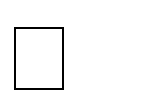 País del Comprador Honduras Moneda de conformidad con la Subcláusula IAO 15 1 2 2 3 4 5 ITEM N Descripción de los Bienes Descripción de los Bienes Cantidad y unidad física Precio unitario Precio total por servicio (Col 5 x 6 o un estimado) [indicar número del Item] [indicar el nombre de los Bienes] [indicar el nombre de los Bienes] [indicar le número de unidades a suministrar  y el nombre de la unidad física de medida] [indicar el precio unitario por BIEN] [indicar el precio total por servicio]  N de Artícul o Descripción de los Bienes Cantidad Lugar de destino convenido según se indica en los DDL  N de Artícul o Descripción de los Bienes Cantidad Lugar de destino convenido según se indica en los DDL Fecha límite de entrega 1 GUÍAS DE ESTUDIO  20, 000 SISTEMA DE ADMISIÓN CIUDAD UNIVERSITARIA TEGUCIGALPA. 4 de agosto, 2017  2 20,000 SISTEMA 	DE ADMISIÓN CIUDAD UNIVERSITARIA TEGUCIGALPA 29 	de septiembre, 2017 1. Definiciones 1.1. Las siguientes palabras y expresiones tendrán los significados que aquí se les asigna:  “El Sitio del Proyecto”, donde corresponde, significa el lugar citado en las CEC.   “Contrato” significa el Contrato celebrado entre el Comprador y el Proveedor, junto con los documentos del Contrato allí referidos, incluyendo todos los anexos y apéndices, y todos los documentos incorporados allí por referencia. “Documentos del Contrato” significa los documentos enumerados en el Contrato, incluyendo cualquier enmienda. “Precio del Contrato” significa el precio pagadero al Proveedor según se especifica en el Contrato, sujeto a las condiciones y ajustes allí estipulados o deducciones propuestas, según corresponda en virtud del Contrato. “Día” significa día calendario. “Cumplimiento” significa que el Proveedor ha completado la prestación de los Servicios Conexos de acuerdo con los términos y condiciones establecidas en el Contrato. “CGC” significa las Condiciones Generales del Contrato. “Bienes” significa todos los productos, materia prima, maquinaria y equipo, y otros materiales que el Proveedor deba proporcionar al Comprador en virtud del Contrato. “Comprador” significa la entidad que compra los Bienes y Servicios Conexos, según se indica en las CEC. “Servicios Conexos” significan los servicios incidentales relativos a la provisión de los bienes, tales como transporte, seguro, instalación, puesta en servicio, capacitación y mantenimiento inicial y otras obligaciones similares del Proveedor en virtud del Contrato. “CEC” significa las Condiciones Especiales del Contrato. “Subcontratista” significa cualquier persona natural, entidad privada o pública, o cualquier combinación de ellas, con quienes el Proveedor ha subcontratado el suministro de cualquier porción de los Bienes o la ejecución de cualquier parte de los Servicios. (m) “Proveedor” significa la persona natural, jurídica o entidad gubernamental, o una combinación de éstas, cuya oferta para ejecutar el contrato ha sido aceptada por el Comprador y es denominada como tal en el Contrato.    ellas, con quienes el Proveedor ha subcontratado el suministro de cualquier porción de los Bienes o la ejecución de cualquier parte de los Servicios. (m) “Proveedor” significa la persona natural, jurídica o entidad gubernamental, o una combinación de éstas, cuya oferta para ejecutar el contrato ha sido aceptada por el Comprador y es denominada como tal en el Contrato.    2. Documentos del Contrato 2.1 Sujetos al orden de precedencia establecido en el Contrato, se entiende que todos los documentos que forman parte integral del Contrato (y todos sus componentes allí incluidos) son correlativos, complementarios y recíprocamente aclaratorios.  El Contrato deberá leerse de manera integral. 3. Fraude y Corrupción 3.1 El Estado Hondureño exige a todos los organismos ejecutores y organismos contratantes, al igual que a todas las firmas, entidades o personas oferentes por participar o participando en procedimientos de contratación, incluyendo, entre otros, solicitantes, oferentes, contratistas, consultores  y concesionarios (incluyendo sus respectivos funcionarios, empleados y representantes), observar los más altos niveles éticos durante el proceso de selección y las negociaciones o la ejecución de un contrato. Los actos de fraude y corrupción están prohibidos. 3.2 El Comprador, así como cualquier instancia de control del Estado Hondureño tendrán el derecho revisar a los Oferentes, proveedores, contratistas, subcontratistas, consultores y concesionarios sus cuentas y registros y cualesquiera otros documentos relacionados con la presentación de propuestas y con el cumplimiento del contrato y someterlos a una auditoría por auditores designados por el Comprador, o la respectiva instancia de control del Estado Hondureño. Para estos efectos, el Proveedor y sus subcontratistas deberán: (i) conserven todos los documentos y registros relacionados con este Contrato por un período de tres (3) años luego de terminado el trabajo contemplado en el Contrato; y (ii)  entreguen todo documento necesario para la investigación de denuncias de fraude o corrupción, y pongan a la disposición del Comprador o la respectiva instancia de control del Estado Hondureño, los empleados o agentes del Proveedor y sus subcontratistas que tengan conocimiento del Contrato para responder las consultas provenientes de personal del Comprador o la respectiva instancia de control del Estado Hondureño o de cualquier investigador, agente, auditor o consultor apropiadamente designado para la revisión o auditoría de los documentos. Si el Proveedor o cualquiera de sus subcontratistas incumple el requerimiento del Comprador o la respectiva instancia de control del Estado Hondureño, o de cualquier otra forma obstaculiza la revisión del asunto por éstos, el Comprador o la respectiva instancia de control del Estado Hondureño bajo su sola discreción, podrá tomar medidas apropiadas contra el Proveedor o subcontratista para asegurar el cumplimiento de esta obligación. 3.3 Los actos de fraude y corrupción son sancionados por la Ley de Contratación del Estado, sin perjuicio de la responsabilidad en que se pudiera incurrir conforme al Código Penal. 4. Interpretación 4.1 Si el contexto así lo requiere, el singular significa el plural, y viceversa. 4.2 Incoterms El significado de cualquier término comercial, así como los derechos y obligaciones de las partes serán los prescritos en los Incoterms, a menos que sea inconsistente con alguna disposición del Contrato. El término DDP, DPA y otros similares, cuando se utilicen, se regirán por lo establecido en la edición vigente de los Incoterms especificada en la CEC, y publicada por la Cámara de Comercio Internacional en París, Francia. 4.3 Totalidad del Contrato El Contrato constituye la totalidad de lo acordado entre el Comprador y el Proveedor y substituye todas las comunicaciones, negociaciones y acuerdos (ya sea escritos o verbales) realizados entre las partes con anterioridad a la fecha de la celebración del Contrato. 4.4 Enmienda Ninguna enmienda u otra variación al Contrato será válida a menos que esté por escrito, fechada y se refiera expresamente al Contrato, y esté firmada por un representante de cada una de las partes debidamente autorizado. 4.5 Limitación de Dispensas (a) Sujeto a lo indicado en la Subcláusula 4.5 (b) siguiente de estas CGC, ninguna dilación, tolerancia, demora o aprobación por cualquiera de las partes al hacer cumplir algún término y condición del Contrato o el otorgar prórrogas por una de las partes a la otra, perjudicará, afectará o limitará los derechos de esa parte en virtud del Contrato.  Asimismo, ninguna dispensa concedida por cualquiera de las partes por un incumplimiento del Contrato, servirá de dispensa para incumplimientos posteriores o continuos del Contrato. (b) Toda dispensa a los derechos, poderes o remedios de una de las partes en virtud del Contrato, deberá ser por escrito, llevar la fecha y estar firmada por un representante autorizado de la parte otorgando dicha dispensa y deberá especificar la obligación que está dispensando y el alcance de la dispensa. 4.6 Divisibilidad Si cualquier provisión o condición del Contrato es prohibida o resultase inválida o inejecutable, dicha prohibición, invalidez o falta de ejecución no afectará la validez o el cumplimiento de las otras provisiones o condiciones del Contrato.   5. Idioma 5.1 El Contrato, así como toda la correspondencia y documentos relativos al Contrato intercambiados entre el Proveedor y el Comprador, deberán ser escritos en español.  Los documentos de sustento y material impreso que formen parte del Contrato, pueden estar en otro idioma siempre que los mismos estén acompañados de una traducción fidedigna de los apartes pertinentes al español y, en tal caso, dicha traducción prevalecerá para efectos de interpretación del Contrato.     5.2 El Proveedor será responsable de todos los costos de la traducción al idioma que rige, así como de todos los riesgos derivados de la exactitud de dicha traducción de los documentos proporcionados por el Proveedor.  6. Elegibilidad 6.1 El Proveedor deberá tener plena capacidad de ejercicio, y no hallarse comprendidos en alguna de las circunstancias siguientes:  (a) Haber sido condenados mediante sentencia firme por delitos contra la propiedad, delitos contra la fe pública, cohecho, enriquecimiento ilícito, negociaciones incompatibles con el ejercicio de funciones públicas, malversación de caudales públicos o contrabando y defraudación fiscal, mientras subsista la condena. Esta prohibición también es aplicable a las sociedades mercantiles u otras personas jurídicas cuyos administradores o representantes se encuentran en situaciones similares por actuaciones a nombre o en beneficio de las mismas;   (b) Haber sido declarado en quiebra o en concurso de acreedores, mientras no fueren rehabilitados;   (c) Ser funcionarios o empleados, con o sin remuneración, al servicio de los Poderes del Estado o de cualquier institución descentralizada, municipalidad u organismo que se financie con fondos públicos, sin perjuicio de lo previsto en el Artículo 258 de la Constitución de la República;   (d) Haber dado lugar, por causa de la que hubiere sido declarado culpable, a la resolución firme de cualquier contrato celebrado con la Administración o a la suspensión temporal en el Registro de Proveedores y Contratistas en tanto dure la sanción. En el primer caso, la prohibición de contratar tendrá una duración de dos (2) años , excepto en aquellos casos en que haya sido objeto de resolución en sus contratos en dos ocasiones, en cuyo caso la prohibición de contratar será definitiva;   (e) Ser cónyuge, persona vinculada por unión de hecho o parientes dentro del cuarto grado de consanguinidad o segundo de afinidad de cualquiera de los funcionarios o empleados bajo cuya responsabilidad esté la precalificación de las empresas, la evaluación de las propuestas, la adjudicación o la firma del contrato;   (f) Tratarse de sociedades mercantiles en cuyo capital social participen funcionarios o empleados públicos que tuvieren influencia por razón de sus cargos o participaren directa o indirectamente en cualquier etapa de los procedimientos de selección de contratistas. Esta prohibición se aplica también a las compañías que cuenten con socios que sean cónyuges, personas vinculadas por unión de hecho o parientes dentro del cuarto grado de consanguinidad o segundo de afinidad de los funcionarios o empleados a que se refiere el numeral anterior, o aquellas en las que desempeñen, puestos de dirección o de representación personas con esos mismos grados de relación o de parentesco;  (g) Haber intervenido directamente o como asesores en cualquier etapa de los procedimientos de contratación o haber participado en la preparación de las especificaciones, planos, diseños o términos de referencia, excepto en actividades de supervisión de construcción; e, (h) Estar suspendido del Registro de Proveedores y Contratistas o tener vigente sanción de suspensión para participar en procedimientos de contratación administrativa. 7. Notificaciones 7.1 Todas las notificaciones entre las partes en virtud de este Contrato deberán ser por escrito y dirigidas a la dirección indicada en las CEC. El término “por escrito” significa comunicación en forma escrita con prueba de recibo. 7.2 Una notificación será efectiva en la fecha más tardía entre la fecha de entrega y la fecha de la notificación.  8. Ley Aplicable 8.1 El Contrato se regirá y se interpretará según las leyes Hondureñas. 9. Solución de Controversias 9.1 El Comprador y el Proveedor harán todo lo posible para resolver amigablemente mediante negociaciones directas informales, cualquier desacuerdo o controversia que se haya suscitado entre ellos en virtud o en referencia al Contrato. 9.2 Cualquier divergencia que se presente sobre un asunto que no se resuelva mediante un arreglo entre el Proveedor y el Comprador, deberá ser resuelto por éste, quien previo estudio del caso dictará su resolución y la comunicará al reclamante. 9.3 Contra la resolución del Comprador quedará expedita la vía judicial ante los tribunales de lo Contencioso Administrativo, salvo que las CEC establezcan la posibilidad de acudir al Arbitraje.  10. Alcance de los Suministros 10.1  Los Bienes y Servicios Conexos serán suministrados según lo estipulado en la Lista de Requisitos.  10.1  Los Bienes y Servicios Conexos serán suministrados según lo estipulado en la Lista de Requisitos.  11.  Entrega y Documentos 11.1 Sujeto a lo dispuesto en la Subcláusula 32.1 de las CGC, la Entrega de los Bienes y Cumplimiento de los Servicios Conexos se realizará de acuerdo con el Plan de Entrega y Cronograma de Cumplimiento indicado en la Lista de Requisitos. Los detalles de los documentos que deberá suministrar el Proveedor se especifican en las CEC.  12. Responsabilidades del Proveedor 12.1 El Proveedor deberá proporcionar todos los bienes  incluidos en el Alcance de Suministros de conformidad con la Cláusula 11 de las CGC y el Plan de Entrega y Cronograma de Cumplimiento, de conformidad con la Cláusula 12 de las CGC.  13.  Precio del Contrato 13.1 Los precios que cobre el Proveedor por los Bienes proporcionados en virtud del contrato no podrán ser diferentes de los cotizados por el Proveedor en su oferta, excepto por cualquier ajuste de precios autorizado en las CEC.  14.  Condiciones de Pago 14.1 El precio del Contrato, incluyendo cualquier pago por anticipo, si corresponde, se pagará según se establece en las CEC. 14.2  La solicitud de pago del Proveedor al Comprador deberá ser por escrito, acompañada de documentación de soporte que describan, según corresponda, los Bienes entregados y los Servicios Conexos cumplidos, y de los documentos presentados de conformidad con las Cláusulas 12 de las CGC y en cumplimiento de las obligaciones estipuladas en el Contrato. 14.3 El Comprador efectuará los pagos prontamente, pero de ninguna manera podrá exceder sesenta (60) días después de la presentación de una factura o solicitud de pago por el Proveedor, y después de que el Comprador la haya aceptado. 14.4 Las monedas en que se le pagará al Proveedor en virtud de este Contrato serán aquellas que el Proveedor hubiese especificado en su oferta.  14.5 Si el Comprador no efectuara cualquiera de los pagos al Proveedor en las fechas de vencimiento correspondiente o dentro del plazo establecido en las CEC, el Comprador pagará al Proveedor interés sobre los montos de los pagos morosos a la tasa de interés establecida en las CEC, por el período de la demora hasta que haya efectuado el pago completo, ya sea antes o después de cualquier juicio o fallo de arbitraje.  15. Impuestos y Derechos 15.1 El Proveedor será totalmente responsable por todos los impuestos, gravámenes, timbres, comisiones por licencias, y otros cargos similares incurridos hasta la entrega de los Bienes contratados con el Comprador.  15.2 El Comprador interpondrá sus mejores oficios para que el Proveedor se beneficie con el mayor alcance posible de cualquier exención impositiva, concesiones, o privilegios legales que pudiesen aplicar al Proveedor en Honduras.  16. Garantía Cumplimiento  16.1 Si así se estipula en las CEC, el Proveedor, dentro de los siguientes diez  (10) días de la notificación de la adjudicación del Contrato, deberá suministrar la Garantía de Cumplimiento del Contrato por el monto establecido en las CEC. 16.2 Los recursos de la Garantía de Cumplimiento serán pagaderos al Comprador como indemnización por cualquier pérdida que le pudiera ocasionar el incumplimiento de las obligaciones del Proveedor en virtud del Contrato. 16.3 Como se establece en las CEC, la Garantía de Cumplimiento, si es requerida, deberá estar denominada en la(s) misma(s) moneda(s) del Contrato, o en una moneda de libre convertibilidad aceptable al Comprador, y presentada en una de los formatos estipuladas por el Comprador en las CEC, u en otro formato aceptable al Comprador.  16.4 La validez de la Garantía de Cumplimiento excederá en tres (3) meses la fecha prevista de culminación de la entrega de los bienes.  16.5 Efectuada que fuere la entrega de los bienes y realizada la liquidación del Contrato, cuando se establezca en las CEC, el Proveedor sustituirá la Garantía de Cumplimiento del Contrato por una Garantía de Calidad de los Bienes suministrados, con vigencia por el tiempo previsto en las CEC y cuyo monto será equivalente al cinco por ciento (5%) del valor del Contrato. 17. Derechos de Autor 17.1 Los derechos de autor de todos los planos, documentos y otros materiales conteniendo datos e información proporcionada al Comprador por el Proveedor, seguirán siendo de propiedad del Proveedor.  Si esta información fue suministrada al Comprador directamente o a través del Proveedor por terceros, incluyendo proveedores de materiales, el derecho de autor de dichos materiales seguirá siendo de propiedad de dichos terceros.  18. Confidencialidad de la Información  18.1 El Comprador y el Proveedor deberán mantener confidencialidad y en ningún momento divulgarán a terceros, sin el consentimiento por escrito de la otra parte, documentos, datos u otra información que hubiera sido directa o indirectamente proporcionada por la otra parte en conexión con el Contrato, antes, durante o después de la ejecución del mismo. No obstante lo anterior, el Proveedor podrá proporcionar a sus Subcontratistas los documentos, datos e información recibidos del Comprador para que puedan cumplir con su trabajo en virtud del Contrato.  En tal caso, el Proveedor obtendrá de dichos Subcontratistas un compromiso de confidencialidad similar al requerido del Proveedor bajo la Cláusula 19 de las CGC.  18.2 El Comprador no utilizará dichos documentos, datos u otra información recibida del Proveedor para ningún uso que no esté relacionado con el Contrato. Asimismo el Proveedor no utilizará los documentos, datos u otra información recibida del Comprador para ningún otro propósito que el de la ejecución del Contrato.  18.3 La obligación de las partes de conformidad con las Subcláusulas19.1 y 19.2 de las CGC arriba mencionadas, no aplicará a información que:  el Comprador o el Proveedor requieran compartir con el Banco u otras instituciones que participan en el financiamiento del Contrato; actualmente o en el futuro se hace de dominio público sin culpa de ninguna de las partes; puede comprobarse que estaba en posesión de esa parte en el momento que fue divulgada y no fue obtenida previamente directa o indirectamente de la otra parte; o   que de otra manera fue legalmente puesta a la disponibilidad de esa parte por una tercera parte que no tenía obligación de confidencialidad.  18.4 Las disposiciones precedentes de esta cláusula 19 de las CGC no modificarán de ninguna manera ningún compromiso de confidencialidad otorgado por cualquiera de las partes a quien esto compete antes de la fecha del Contrato con respecto a los Suministros o cualquier parte de ellos.  18.5 Las disposiciones de la Cláusula 19 de las CGC  permanecerán válidas después del cumplimiento o terminación del Contrato por cualquier razón.  19. Especificaciones y Normas 19.1 Especificaciones Técnicas y Planos Los Bienes y Servicios Conexos proporcionados bajo este contrato deberán ajustarse a las especificaciones técnicas y a las normas estipuladas en la Sección VI, Lista de Requisitos y, cuando no se hace referencia a una norma aplicable, la norma será equivalente o superior a las normas oficiales cuya aplicación sea apropiada en el país de origen de los Bienes. El Proveedor tendrá derecho a rehusar responsabilidad por cualquier diseño, dato, plano, especificación u otro documento, o por cualquier modificación proporcionada o diseñada por o en nombre del Comprador, mediante notificación al Comprador de dicho rechazo.  Cuando en el Contrato se hagan referencias a códigos y normas conforme a las cuales éste debe ejecutarse, la edición o versión revisada de dichos códigos y normas será la especificada en la Lista de Requisitos. Cualquier cambio de dichos códigos o normas durante la ejecución del Contrato se aplicará solamente con la aprobación previa del Comprador y dicho cambio se regirá de conformidad con la Cláusula 32 de las CGC.  20. Embalaje y Documentos  20.1 El Proveedor embalará los bienes en la forma necesaria para impedir que se dañen o deterioren durante el transporte al lugar de destino final indicado en el Contrato. El embalaje deberá ser adecuado para resistir, sin limitaciones, su manipulación brusca y descuidada, su exposición a temperaturas extremas, la sal y las precipitaciones, y su almacenamiento en espacios abiertos. En el tamaño y peso de los embalajes se tendrá en cuenta, cuando corresponda, la lejanía del lugar de destino final de los bienes y la carencia de equipo pesado de carga y descarga en todos los puntos en que los bienes deban transbordarse. 20.2 El embalaje, las identificaciones y los documentos que se coloquen dentro y fuera de los bultos deberán cumplir estrictamente con los requisitos especiales que se hayan estipulado expresamente en el Contrato, y cualquier otro requisito, si lo hubiere, especificado en las CEC y en cualquiera otra instrucción dispuesta por el Comprador. 21. Inspecciones y Pruebas SEGÚN SEA EL CASO QUE SE APLIQUE 21.1 El Proveedor realizará todas las pruebas y/o inspecciones de los Bienes y Servicios Conexos según se dispone en las CEC, por su cuenta y sin costo alguno para el Comprador. 21.2 Las inspecciones y pruebas podrán realizarse en las instalaciones del Proveedor o de sus subcontratistas, en el lugar de entrega y/o en el lugar de destino final de los Bienes o en otro lugar en Honduras. De conformidad con la Subcláusula 25.3 de las CGC, cuando dichas inspecciones o pruebas sean realizadas en recintos del Proveedor o de sus subcontratistas se le proporcionarán a los inspectores todas las facilidades y asistencia razonables, incluso el acceso a los planos y datos sobre producción, sin cargo alguno para el Comprador. 21.3 El Comprador o su representante designado tendrá derecho a presenciar las pruebas y/o inspecciones mencionadas en la Subcláusula 25.2 de las CGC, siempre y cuando éste asuma todos los costos y gastos que ocasione su participación, incluyendo gastos de viaje, alojamiento y alimentación. 21.4 Cuando el Proveedor esté listo para realizar dichas pruebas e inspecciones, notificará oportunamente al Comprador indicándole el lugar y la hora. El Proveedor obtendrá de una tercera parte, si corresponde, o del fabricante cualquier permiso o consentimiento necesario para permitir al Comprador o a su representante designado presenciar las pruebas o inspecciones, cuando el proveedor esté dispuesto.  21.5 El Comprador podrá requerirle al Proveedor que realice algunas pruebas y/o inspecciones que no están requeridas en el Contrato, pero que considere necesarias para verificar que las características y funcionamiento de los bienes cumplan con los códigos de las especificaciones técnicas y normas establecidas en el Contrato. Los costos adicionales razonables que incurra el Proveedor por dichas pruebas e inspecciones serán sumados al precio del Contrato. Asimismo, si dichas pruebas y/o inspecciones impidieran el avance de la fabricación y/o el desempeño de otras obligaciones del Proveedor bajo el Contrato, deberán realizarse los ajustes correspondientes a las Fechas de Entrega y de Cumplimiento y de las otras obligaciones afectadas.  21.6 El Proveedor presentará al Comprador un informe de los  resultados de dichas pruebas y/o inspecciones. 21.7 El Comprador podrá rechazar algunos de los Bienes o componentes de ellos que no pasen las pruebas o inspecciones o que no se ajusten a las especificaciones. El Proveedor tendrá que rectificar o reemplazar dichos bienes o componentes rechazados o hacer las modificaciones necesarias para cumplir con las especificaciones sin ningún costo para el Comprador. Asimismo, tendrá que repetir las pruebas o inspecciones, sin ningún costo para el Comprador, una vez que notifique al Comprador de conformidad con la Subcláusula 25.4 de las CGC.   21.8  El Proveedor acepta que ni la realización de pruebas o inspecciones de los Bienes o de parte de ellos, ni la presencia del Comprador o de su representante, ni la emisión de informes, de conformidad con la Subcláusula 25.6 de las CGC, lo eximirán de las garantías u otras obligaciones en virtud del Contrato. 22 Multas 22.1 Con base en el Artículo 72 de la Ley de Contratación del Estado y 189 de su Reglamento, si El Proveedor no cumple con los plazos y condiciones establecidos en el contrato, se aplicara la multa prevista, la cual se establecerá por cada día de atraso sobre el MONTO TOTAL DEL MISMO, conforme lo establecido en el correspondiente Artículo de las Disposiciones Generales del Presupuesto General de Ingresos y Egresos de la República y su Reglamento para el ejercicio fiscal vigente.  23 Garantía de los Bienes 23.1 El Proveedor garantiza que todos los bienes suministrados en virtud del Contrato son nuevos, sin uso, del modelo más reciente o actual e incorporan todas las mejoras recientes en cuanto a diseño y materiales, a menos que el Contrato disponga otra cosa.  23.2 De conformidad con la Subcláusula 21.1(b) de las CGC, el Proveedor garantiza que todos los bienes suministrados estarán libres de defectos derivados de actos y omisiones que éste hubiese incurrido, o derivados del  diseño, materiales o manufactura, durante el uso normal de los bienes en las condiciones que imperen en el país de destino final. 23.3 Salvo que se indique otra cosa en las CEC, la garantía permanecerá vigente durante el período cuya fecha de terminación sea la más temprana entre los períodos siguientes: doce (12) meses a partir de la fecha en que los bienes, o cualquier parte de ellos según el caso, hayan sido entregados y aceptados en el punto final de destino indicado en el Contrato. 23.4 El Comprador comunicará al Proveedor la naturaleza de los defectos y proporcionará toda la evidencia disponible, inmediatamente después de haberlos descubierto. El Comprador otorgará al Proveedor facilidades razonables para inspeccionar tales defectos. 23.5 Tan pronto reciba el Proveedor dicha comunicación, y dentro del plazo establecido en las CEC, deberá reparar o reemplazar de forma expedita los Bienes defectuosos, o sus partes sin ningún costo para el Comprador.  23.6 Si el Proveedor después de haber sido notificado, no cumple con corregir los defectos dentro del plazo establecido en las CEC, el Comprador, dentro de un tiempo razonable, podrá proceder a tomar las medidas necesarias para remediar la situación, por cuenta y riesgo del Proveedor y sin perjuicio de otros derechos que el Comprador pueda ejercer contra el Proveedor en virtud del Contrato. 24 Limitación de Responsabilidad 24.1 Excepto en casos de negligencia grave o actuación de malafe,  el Proveedor no tendrá ninguna responsabilidad contractual, de agravio o de otra índole frente al Comprador por pérdidas o daños indirectos o consiguientes, pérdidas de utilización, pérdidas de producción, o pérdidas de ganancias o por costo de intereses, estipulándose que esta exclusión no se aplicará a ninguna de las obligaciones del Proveedor de pagar al Comprador los daños y perjuicios previstos en el Contrato, y la responsabilidad total del Proveedor frente al Comprador, ya sea contractual, de agravio o de otra índole, no podrá exceder el Precio del Contrato, entendiéndose que tal limitación de responsabilidad no se aplicará a los costos provenientes de la reparación o reemplazo de bienes defectuosos, ni afecta la obligación del Proveedor de indemnizar al Comprador por transgresiones de patente. 25 Cambio en las Leyes y Regulaciones 30.1 A menos que se indique otra cosa en el Contrato, si después de la fecha de 28 días antes de la presentación de Ofertas, cualquier ley, reglamento, decreto, ordenanza o estatuto con carácter de ley entrase en vigencia, se promulgase, abrogase o se modificase en el lugar de Honduras donde está ubicado el Proyecto (incluyendo cualquier cambio en interpretación o aplicación por las autoridades competentes) y que afecte posteriormente la fecha de Entrega y/o el Precio del Contrato, dicha Fecha de Entrega y/o Precio del Contrato serán incrementados o reducidos según corresponda, en la medida en que el Proveedor haya sido afectado por estos cambios en el desempeño de sus obligaciones en virtud del Contrato. No obstante lo anterior, dicho incremento o disminución del costo no se pagará separadamente ni será acreditado si el mismo ya ha sido tenido en cuenta en las provisiones de ajuste de precio, si corresponde y de conformidad con la Cláusula 14 de las CGC.  26 Fuerza Mayor 31.1 El Proveedor no estará sujeto a la ejecución de su Garantía de Cumplimiento, liquidación por daños y perjuicios o terminación por incumplimiento en la medida en que la demora o el incumplimiento de sus obligaciones en virtud del Contrato sea el resultado de un evento de Fuerza Mayor. 31.2 Para fines de esta Cláusula, “Fuerza Mayor” significa un evento o situación fuera del control del Proveedor que es imprevisible, inevitable y no se origina por descuido o negligencia del Proveedor. Tales eventos pueden incluir sin que éstos sean los únicos, actos del Comprador en su capacidad soberana, guerras o revoluciones, incendios, inundaciones, epidemias, restricciones de cuarentena, y embargos de cargamentos.  31.3 Si se presentara un evento de Fuerza Mayor, el Proveedor notificará por escrito al Comprador a la máxima brevedad posible sobre dicha condición y causa. A menos que el Comprador disponga otra cosa por escrito, el Proveedor continuará cumpliendo con sus obligaciones en virtud del Contrato en la medida que sea razonablemente práctico, y buscará todos los medios alternativos de cumplimiento que no estuviesen afectados por la situación de Fuerza Mayor existente. 27 Órdenes de Cambio y Enmiendas al Contrato 32.1 El Comprador podrá, en cualquier momento, efectuar cambios dentro del marco general del Contrato, mediante orden escrita al Proveedor de acuerdo con la Cláusula 8 de las CGC, en uno o más de los siguientes aspectos: planos, diseños o especificaciones, cuando los Bienes que deban suministrarse en virtud al Contrato deban ser fabricados específicamente para el Comprador; la forma de embarque o de embalaje; el lugar de entrega, y/o los Servicios Conexos que deba suministrar el Proveedor. Si cualquiera de estos cambios causara un aumento o disminución en el costo o en el tiempo necesario para que el Proveedor cumpla cualquiera de las obligaciones en virtud del Contrato, se efectuará un ajuste equitativo al Precio del Contrato o al Plan de Entregas/de Cumplimiento, o a ambas cosas, y el Contrato se enmendará según corresponda. El Proveedor deberá presentar la solicitud de ajuste de conformidad con esta Cláusula, dentro de los veintiocho (28) días contados a partir de la fecha en que éste reciba la solicitud de la orden de cambio del Comprador.  Los precios que cobrará el Proveedor por Servicios Conexos que pudieran ser necesarios pero que no fueron incluidos en el Contrato, deberán convenirse previamente entre las partes, y no excederán los precios que el Proveedor cobra actualmente a terceros por servicios similares. Sujeto a lo anterior, no se introducirá ningún cambio o modificación al Contrato excepto mediante una enmienda por escrito ejecutada por ambas partes. 28 Prórroga de los Plazos 33.1 Si en cualquier momento durante la ejecución del Contrato, el Proveedor o sus Subcontratistas encontrasen condiciones que impidiesen la entrega oportuna de los Bienes o el cumplimiento de los Servicios Conexos de conformidad con la Cláusula 12 de las CGC, el Proveedor informará prontamente y por escrito al Comprador sobre la demora, posible duración y causa. Tan pronto como sea posible después de recibir la comunicación del Proveedor, el Comprador evaluará la situación y a su discreción podrá prorrogar el plazo de cumplimiento del Proveedor. En dicha circunstancia, ambas partes ratificarán la prórroga mediante una enmienda al Contrato.  33.2 Excepto en el caso de Fuerza Mayor, como se indicó en la Cláusula 31 de las CGC, cualquier retraso en el desempeño de sus obligaciones de Entrega y Cumplimiento expondrá al Proveedor a la imposición de liquidación por daños y perjuicios de conformidad con la Cláusula 26 de las CGC, a menos que se acuerde una prórroga en virtud de la Subcláusula 33.1 de las CGC.  29  Terminación 34.1 Terminación por Incumplimiento (a) El Comprador, sin perjuicio de otros recursos a su haber en caso de incumplimiento del Contrato, podrá terminar el Contrato en su totalidad o en parte mediante una comunicación de incumplimiento por escrito al Proveedor en cualquiera de las siguientes circunstancias: Si el Proveedor no entrega parte o ninguno de los Bienes dentro del  período establecido en el Contrato, o dentro de alguna prórroga otorgada por el Comprador de conformidad con la Cláusula 33 de las CGC; o  Si el Proveedor no cumple con cualquier otra obligación en virtud del Contrato; o Si el Proveedor, a juicio del Comprador, durante el proceso de licitación o de ejecución del Contrato, ha participado en actos de fraude y corrupción, según se define en la Cláusula 3 de las CGC; o La disolución de la sociedad mercantil Proveedora, salvo en los casos de fusión de sociedades y siempre que solicite de manera expresa al Comprador su autorización para la continuación de la ejecución del contrato, dentro de los diez días hábiles siguientes a la fecha en que tal fusión ocurra. El Comprador podrá aceptar o denegar dicha solicitud, sin que, en este último caso, haya derecho a indemnización alguna; o La falta de constitución de la garantía de cumplimiento del contrato o de las demás garantías a cargo del Proveedor dentro de los plazos correspondientes; (b) En caso de que el Comprador termine el Contrato en su totalidad o en parte, de conformidad con la Cláusula 34.1(a) de las CGC, éste podrá adquirir, bajo términos y condiciones que considere apropiadas, Bienes o Servicios Conexos similares a los no suministrados o prestados.  En estos casos, el Proveedor deberá pagar al Comprador los costos adicionales resultantes de dicha adquisición. Sin embargo, el Proveedor seguirá estando obligado a completar la ejecución de aquellas obligaciones en la medida que hubiesen quedado sin concluir. 34.2 Terminación por Insolvencia (a) El Comprador podrá rescindir el Contrato en cualquier momento mediante comunicación por escrito al Proveedor en caso de la declaración de quiebra o de suspensión de pagos del Proveedor, o su comprobada incapacidad financiera. 34.3 Terminación por Conveniencia. El Comprador, mediante comunicación enviada al Proveedor, podrá terminar el Contrato total o parcialmente, en cualquier momento por razones de conveniencia. La comunicación de terminación deberá indicar que la terminación es por conveniencia del Comprador, el alcance de la terminación de las responsabilidades del Proveedor en virtud del Contrato y la fecha de efectividad de dicha terminación.  Los bienes que ya estén fabricados y listos para embarcar dentro de los veintiocho (28) días siguientes a al recibo por el Proveedor de la notificación de terminación del Comprador deberán ser aceptados por el Comprador de acuerdo con los términos y precios establecidos en el Contrato. En cuanto al resto de los Bienes el Comprador podrá elegir entre las siguientes opciones:  que se complete alguna porción y se entregue de acuerdo con las condiciones y precios del Contrato; y/o que se cancele el balance restante y se pague al Proveedor una suma convenida por aquellos Bienes o Servicios Conexos que hubiesen sido parcialmente completados y por los materiales y repuestos adquiridos previamente por el Proveedor. 34.4 El Comprador podrá terminar el Contrato también en caso de muerte del Proveedor individual, salvo que los herederos ofrezcan concluir con el mismo con sujeción a todas sus estipulaciones; la aceptación de esta circunstancia será potestativa del Comprador sin que los herederos tengan derecho a indemnización alguna en caso contrario. 34.5 El contrato también podrá ser terminado por el mutuo acuerdo de las partes. 30  Cesión 35.1 Ni el Comprador ni el Proveedor podrán ceder total o parcialmente las obligaciones que hubiesen contraído en virtud del Contrato, excepto con el previo consentimiento por escrito de la otra parte. CGC 1.1(i) El comprador es: UNIVERSIDAD NACIONAL AUTÓNOMA DE HONDURAS CGC 1.1(a) El Sitio de la entrega los bienes es Dirección del Sistema de Admisión (DSA), CIUDAD UNIVERSITARIA, TEGUCIGALPA, M.D.C. CGC 4.2 (b) La versión de la edición de los Incoterms será: [fecha de la edición vigente] CGC 8.1 Para notificaciones, la dirección del Comprador será: Atención: Luis Alonso Cuestas Zúniga  Dirección: 	Departamento 	de Adquisiciones Mayores, 	Secretaría Ejecutiva de Administración y Finanzas, sexto Piso del Edificio Alma Mater.  Ciudad: Ciudad Universitaria, Tegucigalpa M.D.C. Honduras C.A. País: Honduras C.A. Teléfono: (504). 2216-6100. Extensiones 110111, 110112, 110113. Dirección 	de 	correo 	electrónico: 	licitaciones@unah.edu.hn; luis.cuestas@unah.edu.hn CGC 10.3 Contra la resolución del Comprador procederá la vía judicial ante los tribunales de lo Contencioso Administrativo. CGC 12.1 En cumplimiento a lo establecido en el artículo 30 del Reglamento de la Ley de Contratación del Estado el oferente que resultare adjudicado, deberá presentar las constancias siguientes: Constancia de solvencia Fiscal Electrónica emitida por el Servicio de Administración de Rentas (SAR) vigente a la fecha de adjudicación.  Constancia de Solvencia del Instituto Hondureño de Seguridad Social (IHSS) vigente a la fecha de la apertura; y, El ORIGINAL de la constancia extendida por la Procuraduría General de la República de no tener juicios o cuentas pendientes con el Estado de Honduras, por incumplimiento de contratos anteriores; NOTA: TODOS LOS DOCUMENTOS QUE SE PRESENTEN EN FOTOCOPIAS, DEBERÁN SER AUTENTICADOS POR NOTARIO PÚBLICO. CGC 14.1 Los precios de los Bienes suministrados y los Servicios Conexos prestados no serán ajustables. CGC 15.1 Modelo de disposición: CGC 15.1 - La forma y condiciones de pago al Proveedor en virtud del Contrato serán las siguientes: El pago se efectuará en Lempiras por medio de la Tesorería General de La UNAH, una vez que el suministro objeto de la licitación sean recibidos a entera satisfacción de la UNAH y emitida la correspondiente Acta de Recepción Definitiva dentro del plazo establecido en el contrato suscrito y habiendo cumplido el Proveedor con la entrega de:  Factura Comercial a nombre de la UNAH; Recibo a nombre de la UNAH, donde se indique le número de factura a pagar; Acta de Recepción Definitiva;  Solvencia Fiscal emitida por el Servicio de Administración de Rentas, antes Dirección Ejecutiva de Ingresos y, Las Garantías solicitadas en el contrato. CGC 15.5 El plazo de pago después del cual el Comprador deberá pagar interés al Proveedor es [indicar el número de días]  días. La tasa de interés que se aplicará es la tasa de interés promedio para operaciones activas vigente en el sistema bancario nacional determinada mensualmente para la respectiva moneda por la Oficina Normativa de Contratación y Adquisiciones, en consulta con el Banco Central de Honduras.  NO APLICA CGC 17.1 “Se requerirá” una Garantía de Cumplimiento cuyo monto deberá ser el equivalente Al QUINCE POR CIENTO (15%) DEL VALOR DEL CONTRATO”.- CGC 17.3 Si se requiere una Garantía de Cumplimiento, ésta deberá presentarse en la forma de: una Garantía Bancaria” o “una Fianza de Cumplimiento” Si se requiere una Garantía de Cumplimiento, ésta deberá estar denominada en LEMPIRAS moneda de curso legal en Honduras CGC 17.5 “Se requerirá” o “No se requerirá” una Garantía de Calidad Se requiere una Garantía de Cumplimiento.- El Licitante favorecido con la adjudicación deberá sustituir la "Garantía de Mantenimiento de Oferta" por una "Garantía de Cumplimiento de Contrato" (en moneda nacional) por el Quince por Ciento (15%) del valor total del Contrato adjudicado y servirá para garantizar que cumpla con todas las condiciones estipuladas en el mismo. La Garantía de Cumplimiento deberá permanecer vigente por un período de Tres (3)  meses posteriores al plazo previsto para la entrega de las guías de estudio.  CGC 22.2 El embalaje, la identificación y la documentación dentro y fuera de los paquetes serán como se indica a continuación: [indicar en detalle el tipo de empaque  requerido, la identificación en el empaque y toda la documentación requerida] NO APLICA CGC 23.1 La cobertura de seguro será según se establece en los Incoterms. Si no es de acuerdo con los Incoterms, la cobertura de seguro deberá ser como sigue:  [indicar las provisiones específicas acordadas, incluyendo cobertura, moneda y monto] NO APLICA CGC 24.1 La responsabilidad por el transporte de los Bienes será según se establece en los Incoterms.  Si no está de acuerdo con los Incoterms, la responsabilidad por el transporte deberá ser como sigue: “El Proveedor está obligado bajo los términos del Contrato a transportar los Bienes al lugar de destino final dentro de Honduras, definido como el Sitio del Proyecto, transportarlos a dicho lugar de destino en Honduras, incluyendo seguro y almacenamiento, y tal como se estipulará en el Contrato, será contratado por el Proveedor, y todos lo gastos relacionados estarán incluidos en el Precio del Contrato”; o bajo otro término comercial que se haya acordado (detallar las responsabilidades respectivas del Comprador y del Proveedor). NO APLICA CGC 25.1 Las inspecciones y pruebas serán como se indica a continuación: Las pruebas y verificaciones se realizarán al momento de la recepción provisional del suministro veinte (20) días después de las inspecciones, pruebas y verificaciones que efectué la UNAH, se levantará el acta definitiva. CGC 25.2 Las inspecciones y pruebas se realizarán en: CIUDAD UNIVERSITARIA CGC 26.1 Multas Con base en el Artículo 72 de la Ley de Contratación del Estado y 189 de su Reglamento, si el Proveedor no cumple con los plazos y condiciones establecidos en el contrato, se aplicara la multa prevista, la cual se establecerá por cada día de atraso sobre el monto total del mismo, conforme el Artículo correspondiente de las Disposiciones Generales del Presupuesto General de Ingresos y Egresos de la República y su Reglamento para el ejercicio fiscal vigente.  CGC 26.1 El monto máximo de la liquidación por daños y perjuicios será: [indicar el número]  % . NO APLICA CGC 27.3 El período de validez de la Garantía será [indicar el número] días. Para fines de la Garantía, el (los) lugar(es) de destino(s)  final(es) será(n):  [indicar el (los) nombre(s) del (los) lugar(es)] NO APLICA CGC 27.5 El plazo para corregir o reemplazar las guías será: cinco (5) días DESPUÉS DE LA RECEPCIÓN PROVISIONAL. 